LUCIANA ANDRADE GUEDES REIS CINTRA Relatório Mensal das Atividades do Projeto  Curumim-Educação: Articular para garantir direitos POLO IV Apresentação dos resultados das atividades de atuação do Projeto realizado pela OSC Fraternidade Universal Projeto Curumim no período Integral na escola, EM Eva Cordula Hauer Vallejo no mês de Maio. Introdução:  O seguinte relatório tem como objetivo descrever e avaliar o trabalho de atuação do Projeto realizado pela OSC Fraternidade Universal Projeto Curumim no período Integral na unidade escolar EM Eva Cordula Hauer Vallejo a qual contempla 262 alunos do Ensino Fundamental I.  Objetivos: Apresentar as atividades online desenvolvidas pelos professores da OSC Fraternidade Universal Projeto Curumim no período do mês de Maio; Apresentar atas das reuniões de Planejamentos e Trabalhos em Home Office. Avaliar o andamento do Projeto conforme o Plano de Ação. Atividades online desenvolvidas pelos professores da OSC no mês de Maio. Atas de Reuniões de Planejamentos  ALINHAMENTO COM GESTÃO DA EM EVA CORDULA HAUER VALLEJO- 05/05/2020 No dia 05 de maio de 2020 em alinhamento, por telefone, a diretora da escola EM Eva Cordula Hauer Vallejo, Mara Tavares, permitiu que a Coordenadora Pedagógica do Projeto Curumim, Luciana Guedes, postasse nos grupos de whatsapp as atividades, não presenciais, elaboradas pelos professores da OSC Projeto Curumim. Foi concedido o horário de todas as quartas-feiras das 14h as 16h30. A diretora pediu à coordenação que nesse dia deveria estar atenta as dificuldades que poderiam aparecer com relação às questões de entendimentos dos exercícios e que colocasse palavras simples de entendimento a todos os pais e alunos. Ao entrar no grupo abrir a permissão para que todos participarem e no final fechar e deixar apenas os administradores do grupo com permissão para escrita, evitando assim poluição nos grupos de whatsapp. ATA DA REUNIÃO REMOTA COM OS PROFESSORES DO PROJETO CURUMIM 15/05/2020 Em 15/05/2020 a Coordenadora Pedagógica do Projeto Curumim, Luciana Guedes reuniu-se com os professores Adriana Badiale, Adriana Eleutério, Leonardo Braz e Lucas Pavani para testar a nova plataforma de comunicação da Google – Meet.  Nesse dia foi discutido sobre as devolutivas dos alunos com relação às atividades, não presenciais, que estavam sendo postadas no Facebook do Curumim, da escola e nos grupos de whatsapp. Foi possível notar que a partir da semana que foram colocadas às atividades, não presenciais, no whatsapp recebemos mais resultados dos alunos. Eles participaram melhor por esse meio de comunicação, porém são sempre os mesmos alunos de nos mandam respostas das atividades trabalhadas.  A Coordenadora Pedagógica instigou os professores a pensarem e planejarem novas metodologias ou técnicas para que os alunos pudessem participar com mais assiduidade. O Professor Lucas Pavani comentou que para a Atividade Esportiva seria interessante fazer uma aula ao vivo por meio de Plataformas com Zoom ou Meet.  A Adriana Badiale comentou que irá buscar colocar alguns desafios em seu Blog para maior interação dos alunos e comentou sobre a importância de divulgar o trabalho dela. “A Reunião foi finalizada com uma ‘lição de casa” para os professores:  pensarem em novas estratégias e novas metodologias para que os alunos possam participar melhor e dar mais resultados positivo para o Projeto Curumim. ALINHAMENTO COM GESTÃO DA EM EVA CORDULA HAUER VALLEJO- 21/05/2020 Em 21/05 a diretora Mara da escola EM Eva Cordula Hauer Vallejo entrou em contato com a Coordenadora Pedagógica do Projeto Curumim, Luciana, para alinhar algumas questões relacionadas aos Grupos de Whatsapp. A diretora elogiou o trabalho do Curumim afirmou que tem acompanhado as postagens na plataforma do Facebook e compartilha as atividades no Facebook da escola Eva Vallejo. A Coordenadora Luciana perguntou se as atividades estavam chegando aos alunos ou o Curumim deveria procurar outras estratégias, como entregar atividades impressas. A diretora Mara afirmou que as postagens pelo whatsaap estão sim chegando nas famílias e que as mesmas estão preocupadas com a demanda de atividades, pois a escola é de Período Integral e consequentemente as atividades duplicam. Com isso pediu para que as atividades postadas nas quartas-feiras pelo Curumim sejam atividades de fácil compreensão e com material de fácil acessibilidade e que as devolutivas sejam realizadas não apenas por meio de fotos ou vídeos, pode ser através de desenhos, áudios ou por escrito. A Coordenadora Luciana compreendeu o pedido da diretora e avisou que iria marcar uma reunião com todos os professores do Projeto Curumim para buscar novas estratégias e metodologias para se adequar a realidade das famílias. ATA DA REUNIÃO REMOTACOM OS PROFESSORES DO PROJETO CURUMIM 25/05/2020 Em 25/05/20 a equipe de professores do Projeto Curumim se reuniu com a Coordenação de Projetos, por meio da plataforma zoom, para discutir sobre as metodologias trabalhas até o momento com os alunos do contraturno escolar da escola integral Eva Vallejo e para passar as orientações estabelecidas pela diretora Mara. Foi percebido que as devolutivas começaram a aparecer após as aulas serem disponibilizadas pelo aplicativo  Whatsaap, porém são sempre os mesmos alunos que apresentam as devolutivas por meio de fotos ou vídeos. A Coordenadora Luciana apresentou aos professores do Curumim o pedido da diretora Mara em fazer com que as atividades do Curumim sejam mais práticas e com linguagem mais simples para fácil compreensão das famílias, pois temos alguns alunos que não estão alfabetizados e alguns pais que possuem dificuldades em aplicar essas atividades. A Mediadora de conflitos Jéssica Miranda sugeriu em um primeiro momento uma conversa com a família para que eles possam expressar suas dificuldades, medos e anseios.  A professora Eliana comentou que alguns pais trabalham na roça e que chegam em casa só depois das 18h por esse motivo alguns alunos devem estar precisando de outras estratégias. A professora Cristina comentou que ela poderia tentar dar uma aula não presencial mas online como uma Live e a partir desse momento iniciou uma conversa em transformar as atividades em Lives interdisciplinares, ou seja, os professores durante as semanas se encontrariam online, fariam os planejamentos e decisões de temas juntos e nas quartas-feiras apresentariam suas Lives para os alunos participarem simultaneamente, dessa forma os pais não teriam a necessidade de aplicar as atividades com os alunos. Foram formados dois Grupos para trabalharem as atividades interdisciplinares os quais irão se revesar nas quartas-feiras para apresentação das Lives. A professora de Informática, Adriana Badiale  e o professor de Inglês, Rafael continuarão com as postagens nos Blogs. O professor Leonardo, a pedido da escola, irá focar com as atividades do Projeto Fruto da Terra e a Mediadora Jéssica irá elaborar e postar algumas dinâmicas para as famílias e iniciar os encontros em Live na quarta-feira 27/05/20. ALINHAMENTO REUNIÃO REMOTA PELA PLATAFORMA MEET – 27/05/20 Em 27/05 a mediadora de conflitos, Jéssica Miranda, esteve participando ao vivo por meio da Plataforma Meet de um bate papo com os pais e alunos da escola EM Eva Cordula Hauer Vallejo. Para maior organização foi estipulados horários para cada grupo: 14h às 14h30 – 1º anos 14h30 às 15h – 2º anos 15h – 15h30 – 3º anos 15h30 às 16h – 4º anos 16h às 16h30 – 5º anos No primeiro momento conseguimos conversar com a Érica, mãe da Daísa, aluna do 2º ano B. A mesma comentou que está sentindo muita dificuldade em organizar os horários para aplicar as atividades com a filha, principalmente às de Língua Portuguesa pois alega que sua maior facilidade é com a Matemática. A mesma informou que recebe as atividades pelo grupo no celular e as resolvem no caderno.  No segundo momento conversamos com a Viviane, mãe da Lívia, aluna do 2º ano A. Ela informou que como está com um filho pequeno em casa as atividades da Lívia estão atrasadas e acumulando. Ela está realizando as atividades conforme os momentos livres. A mãe fez algumas perguntas com relação às atividades como: se pode apenas montar uma pasta com a realização das atividades, sem ter que tirar fotos todo momento e se ela será prejudicada se acumular as atividades. A Coordenadora Luciana informou que irá entrar em contato com a coordenadora Débora para que a mesma possa instruir melhor com relação às atividades das aulas polivalentes, porem afirmou que com relação aos Projetos ela poderia sim montar essas pastas e que o projeto curumim irá modificar a metodologia e estratégias de atividades, visto que muitos pais estão preocupados com a demanda de atividades enviadas para os alunos. A terceira pessoa que entrou em contato na Live foi a Fernanda, mãe da Beatriz ,aluna do 4ºB. Ela informou que a filha está realizando as atividades em casa e que a irmã mais velha acompanha nos estudos. Falou que não consegue realizar algumas atividades pela falta de material. A Betariz comentou que está com saudades da escola e doa amigos. Quando estávamos terminando a Live a professora Amália entrou em contato conosco e nos informou que o melhor horário para trabalhar com os alunos é depois das 19h. Muitos alunos entram em contato com ela nesse horário, pois é o momento em que os pais chegam em casa do serviço e entregam o celular para os filhos.  Finalizamos a reunião com a participação seis pessoas na Live. A Coordenação Pedagógica avisou a professora Amália e a mediadora Jéssica que iria conversar com o grupo e verificar novas estratégias para que todos possam participar das Lives. ALINHAMENTO REUNIÃO REMOTA PELO WHATSAPP – 28/05/20 Em 28/05/20 foi realizado uma reunião com a gestora do Projeto Curumim, Yara Mendonça, onde estavam presentes as coordenadoras, Jéssica, Luciana e Patrícia e o professor de Informática Eduardo Shozo. O professor pediu esse momento para informar que ele estava elaborando uma Plataforma especial de postagens de atividades do Projeto Curumim, de forma que elas ficariam mais organizadas com isso precisava do currículo de apresentação das coordenadoras e dos nomes dos professores com as disciplinas que eles atuam. A gestora Yara comentou que existe uma pessoa específica para trabalhar com a divulgação dos sites do Projeto Curumim, o Pedro Gigliotti e que seria bom o Eduardo entrar em contato com ele antes de elaborar essa Plataforma. A reunião foi encerrado em breve marcaremos outra data para definir como serão essas postagens das aulas online. Avaliação do Projeto conforme o Plano de Ação O Projeto Curumim contempla atualmente 262 alunos do Ensino Fundamental por meio de atividades online nas áreas de linguagem, música, informática, esporte, cultura, meio ambiente e lazer. Os professores do Projeto nesse mês de maio elaboraram atividades semanalmente para serem postadas no Facebook do Curumim, da escola Eva Vallejo e nos grupos de whatsaap criados para cada ano escolar, o qual nos trouxe as maiores devolutivas por meio de fotos e vídeos.  A coordenadora de Projetos está semanalmente realizando reuniões com os professores e gestores com o intuito de melhorar cada vez mais a atuação do Projeto. Para o mês de Julho os professores irão elaborar atividades interdisciplinares em forma de Lives, ou seja, a cada momento o Projeto Curumim vai se adaptando procurando novas metodologias para que todos os alunos possam ser contemplados.  Atibaia, 16 de junho de 2020 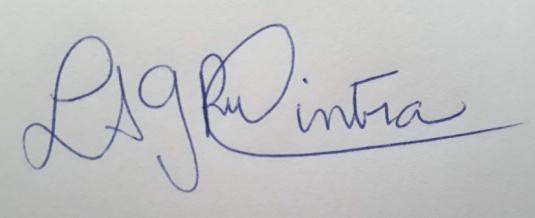 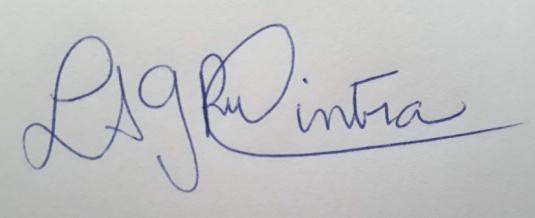 RG: 30.669.707-5 Anexo I Registros Fotográficos das atividades e devolutivas online Atividades online de Inglês 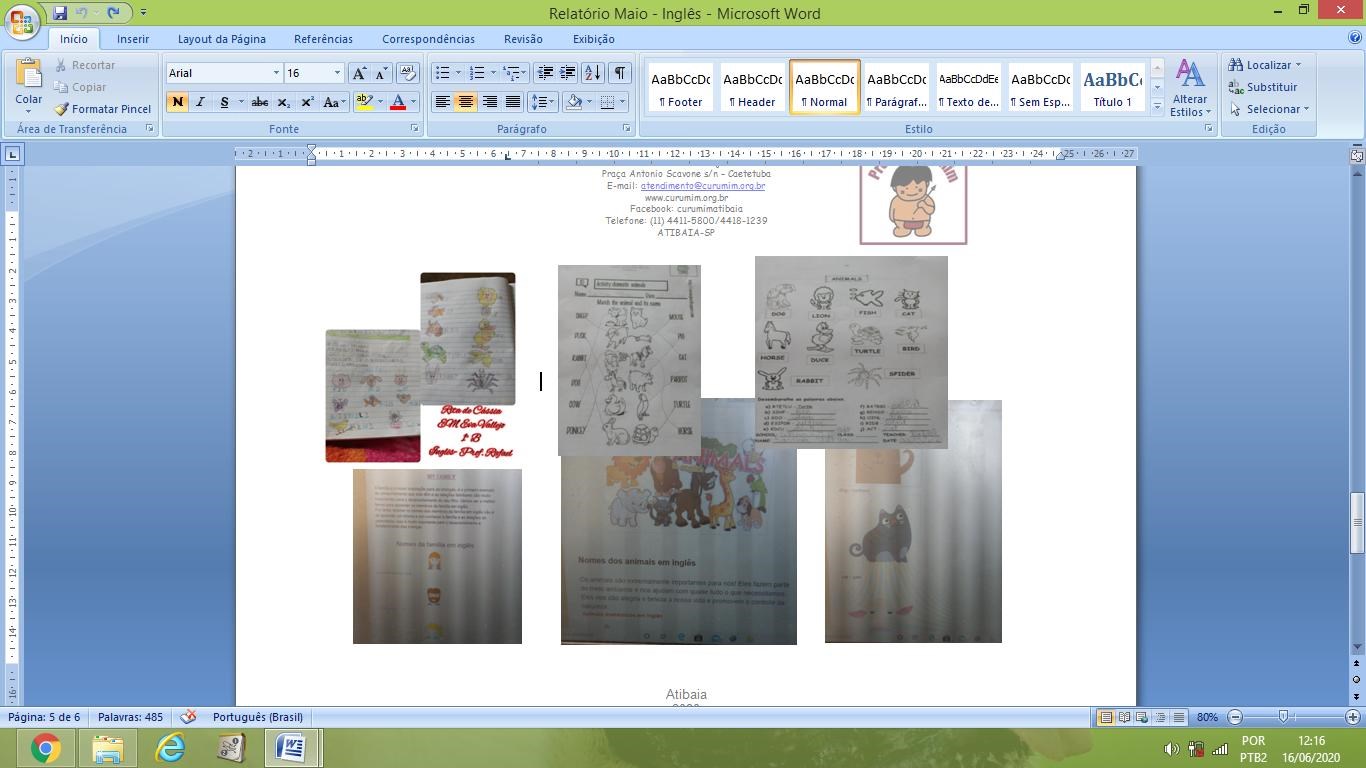 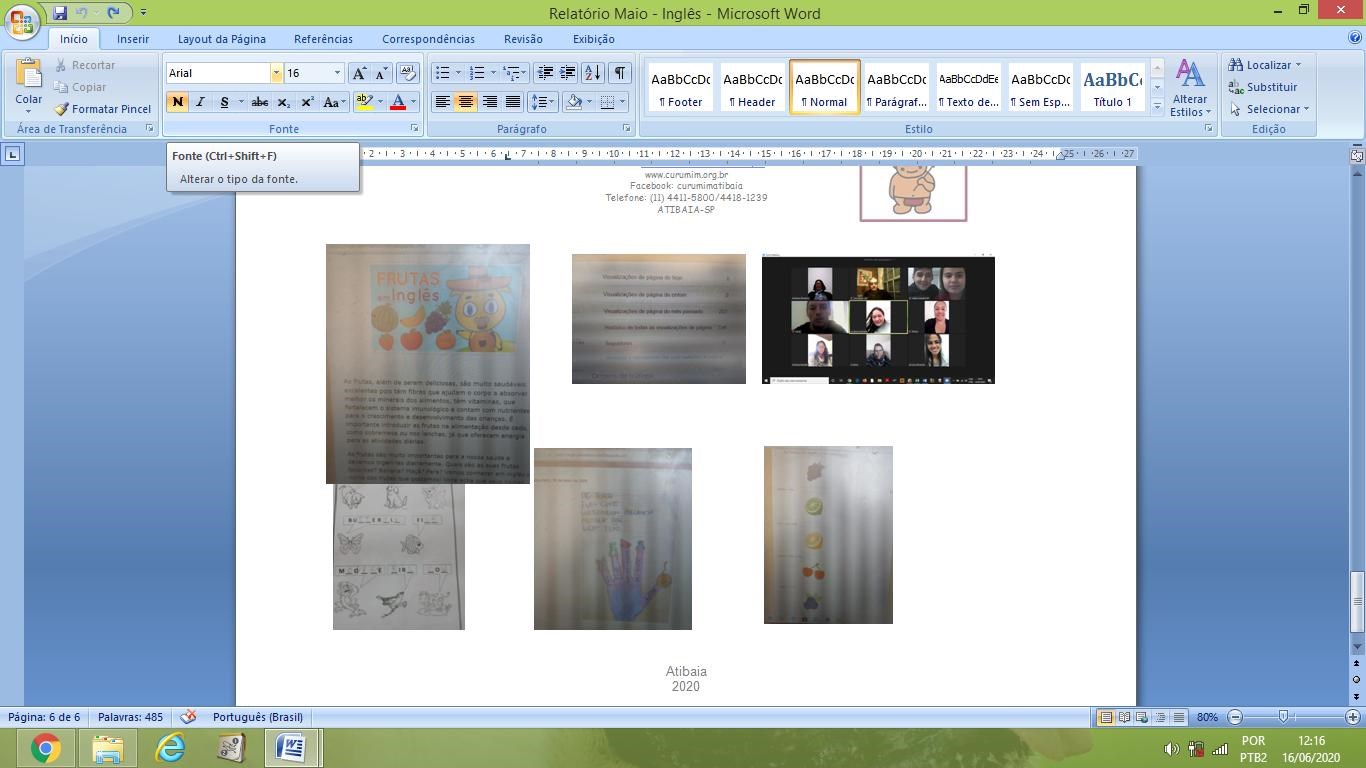 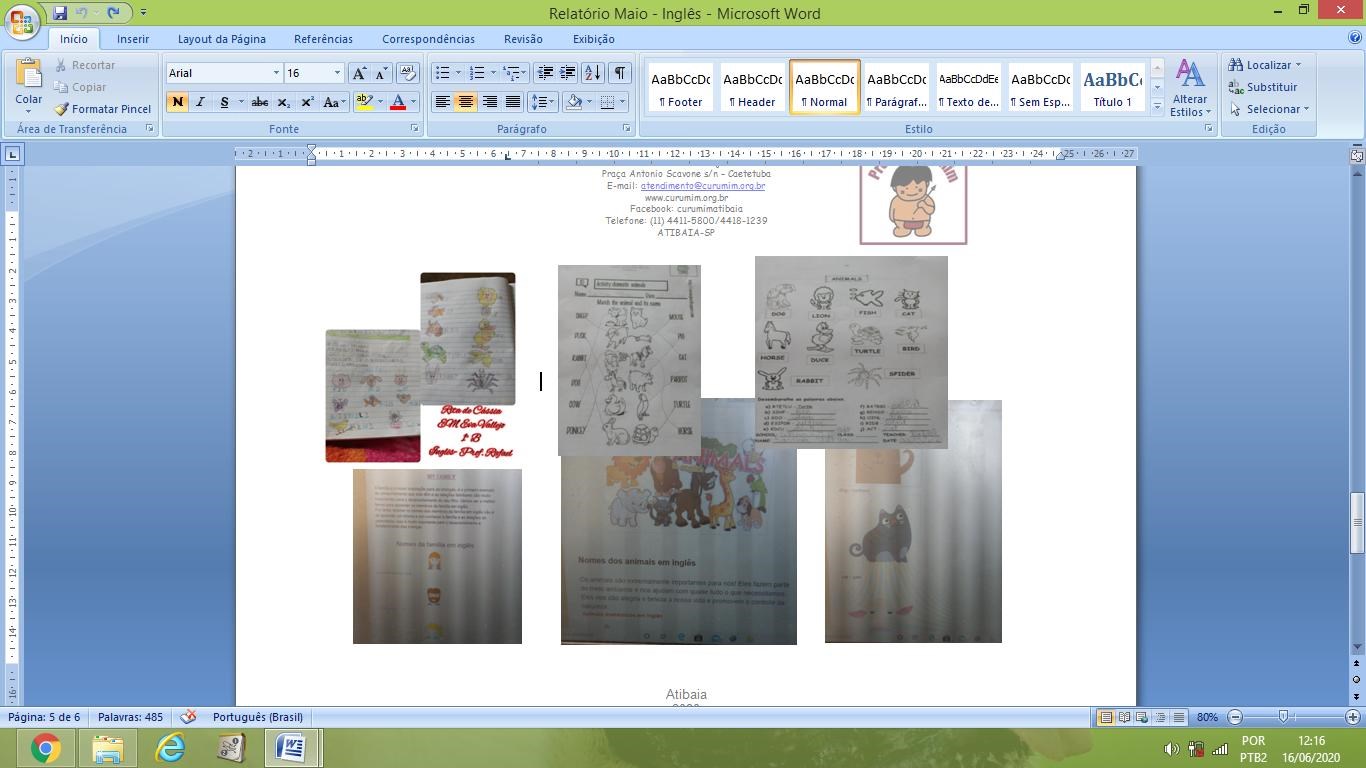 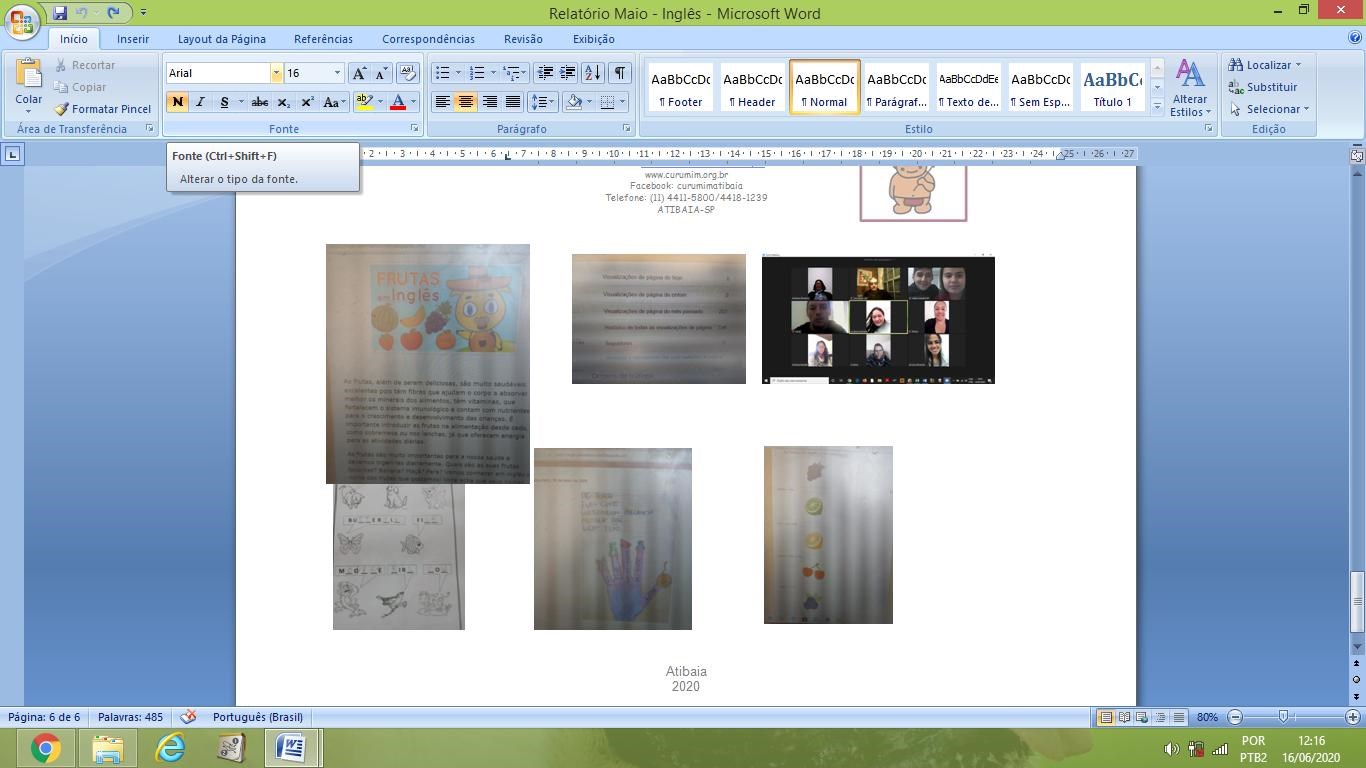 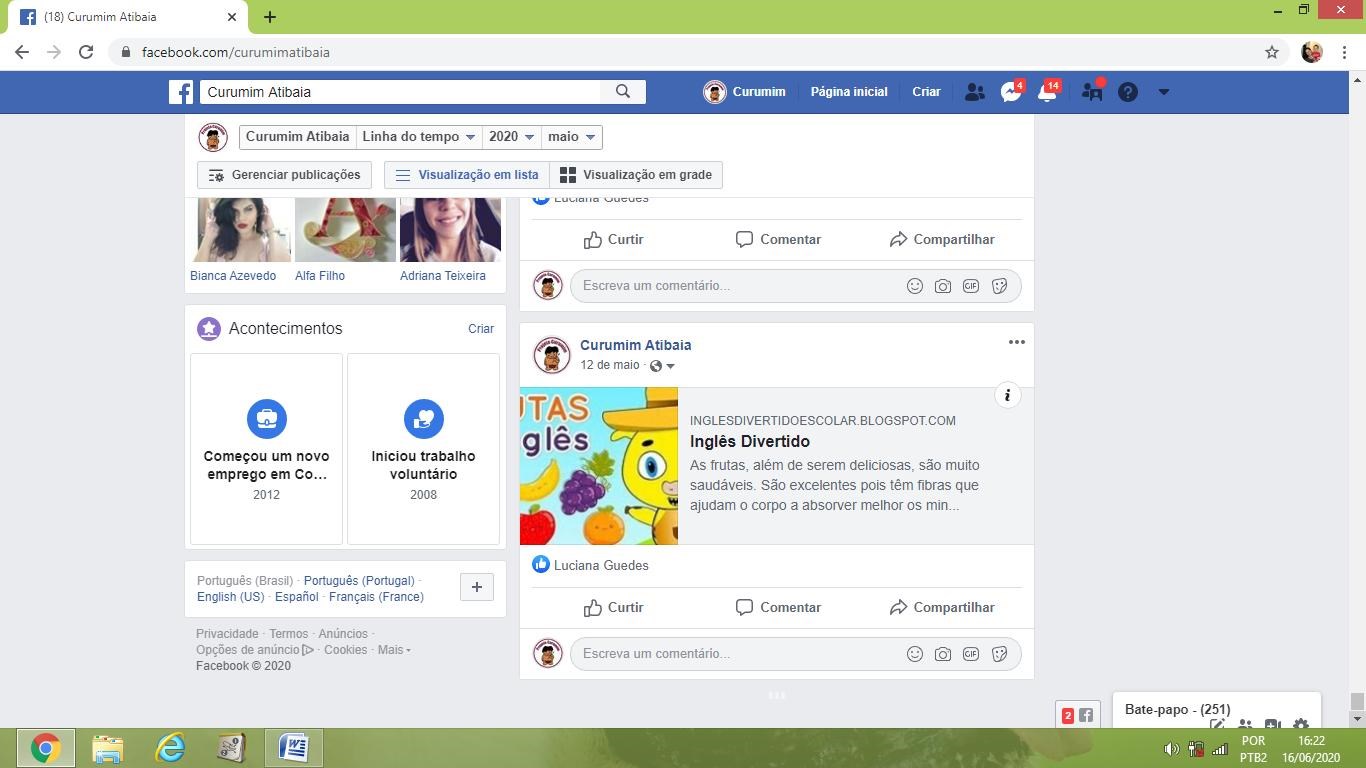 12/05/20 – Atividades de Inglês – Professor Rafael Marabolim 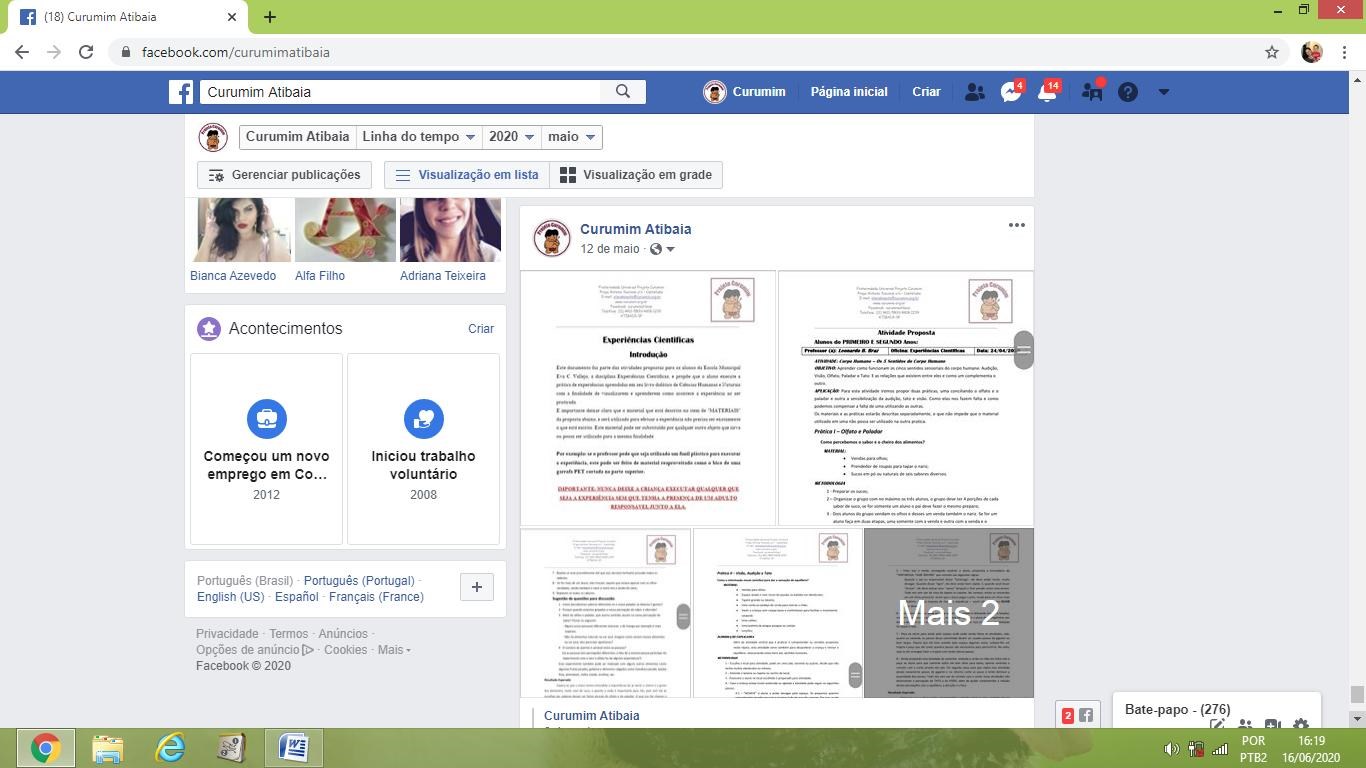 12/05/20 – Atividades de Ciências – Professor Leonardo Braz 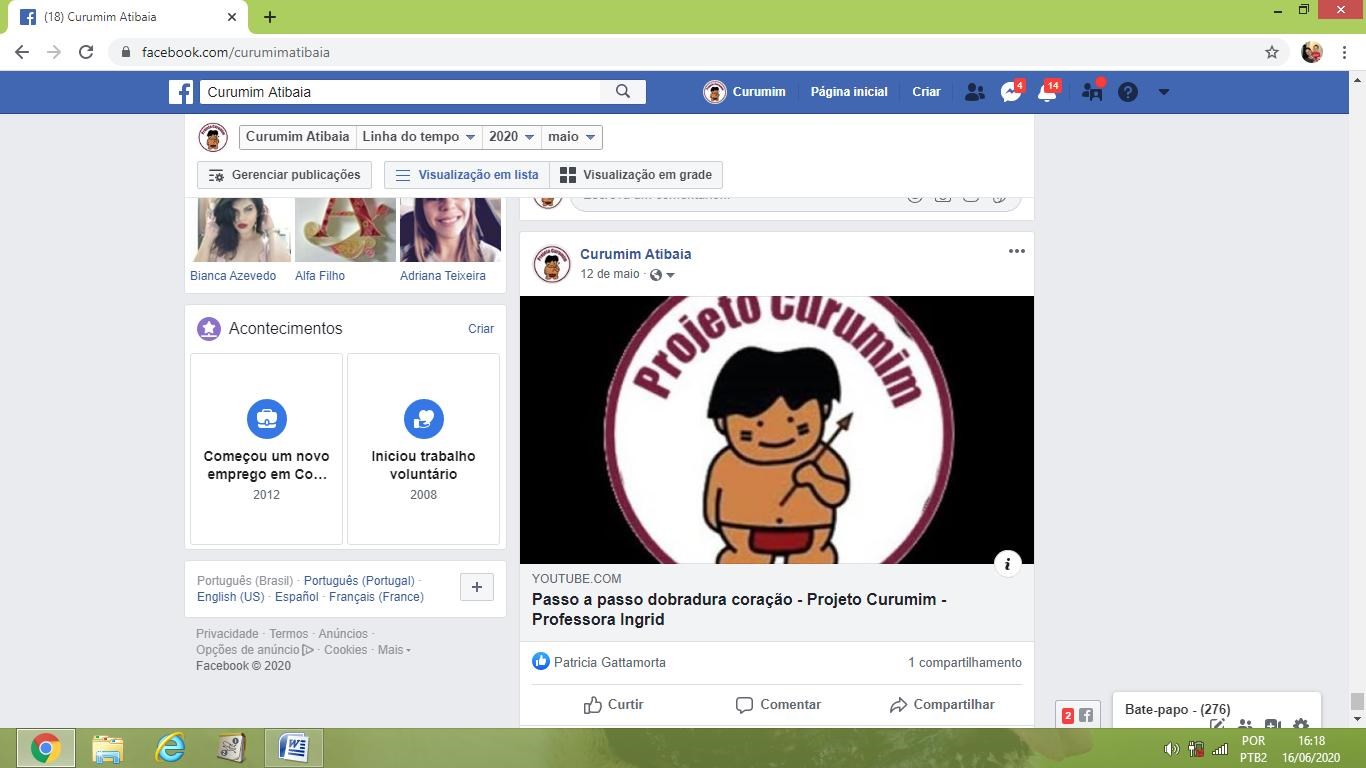 12/05/20 – Atividade de Teatro – Professora Ingrid Bergman 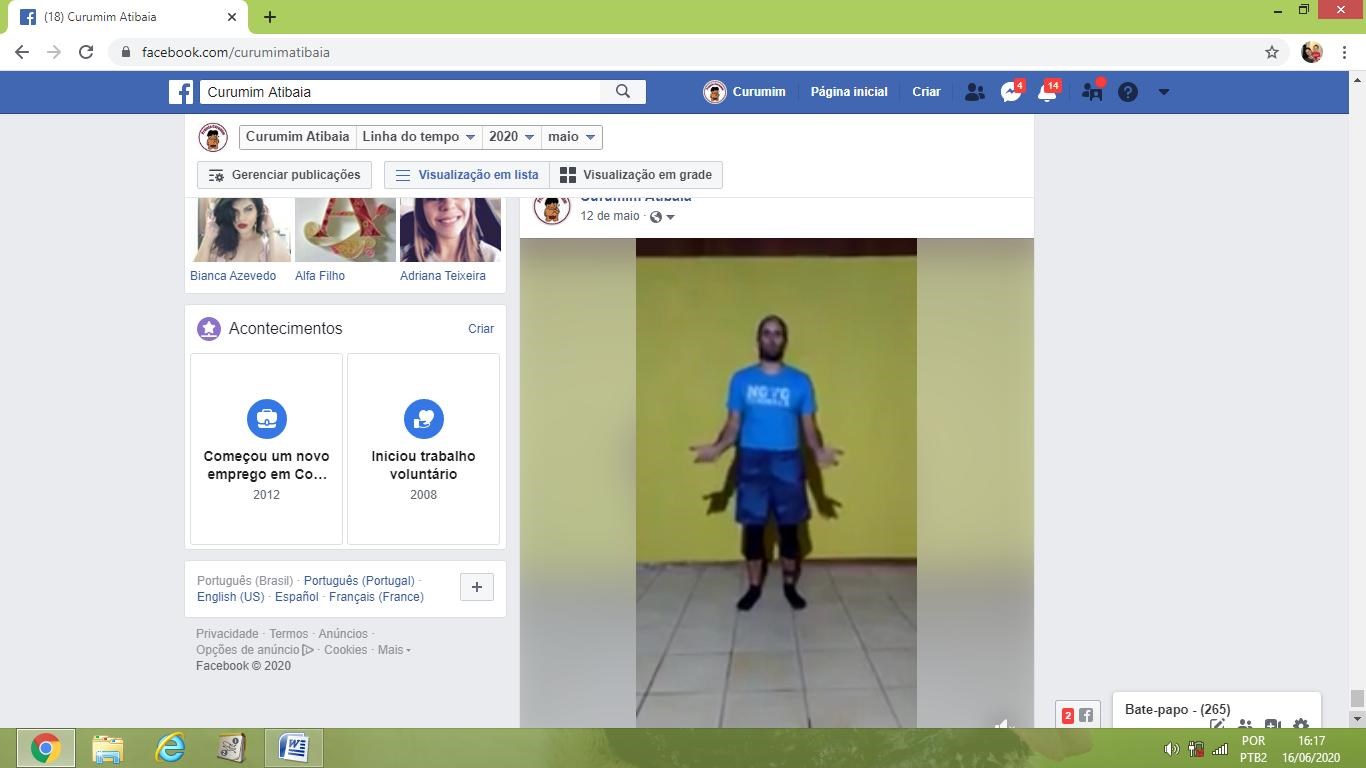 12/05/20 – Atividade de Circo – Professor Israel Camargo 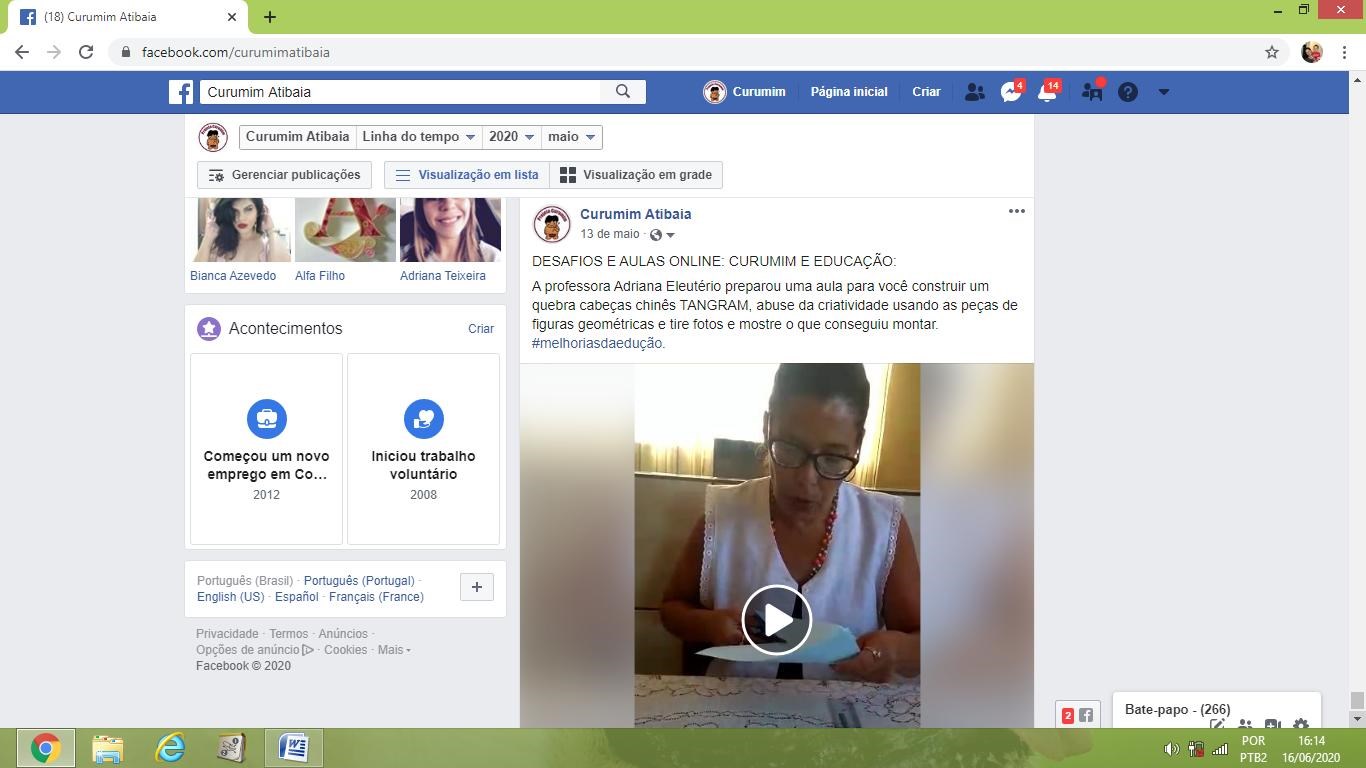 13/05/20 - Atividades de Matemática – Professora Adriana Eleutério 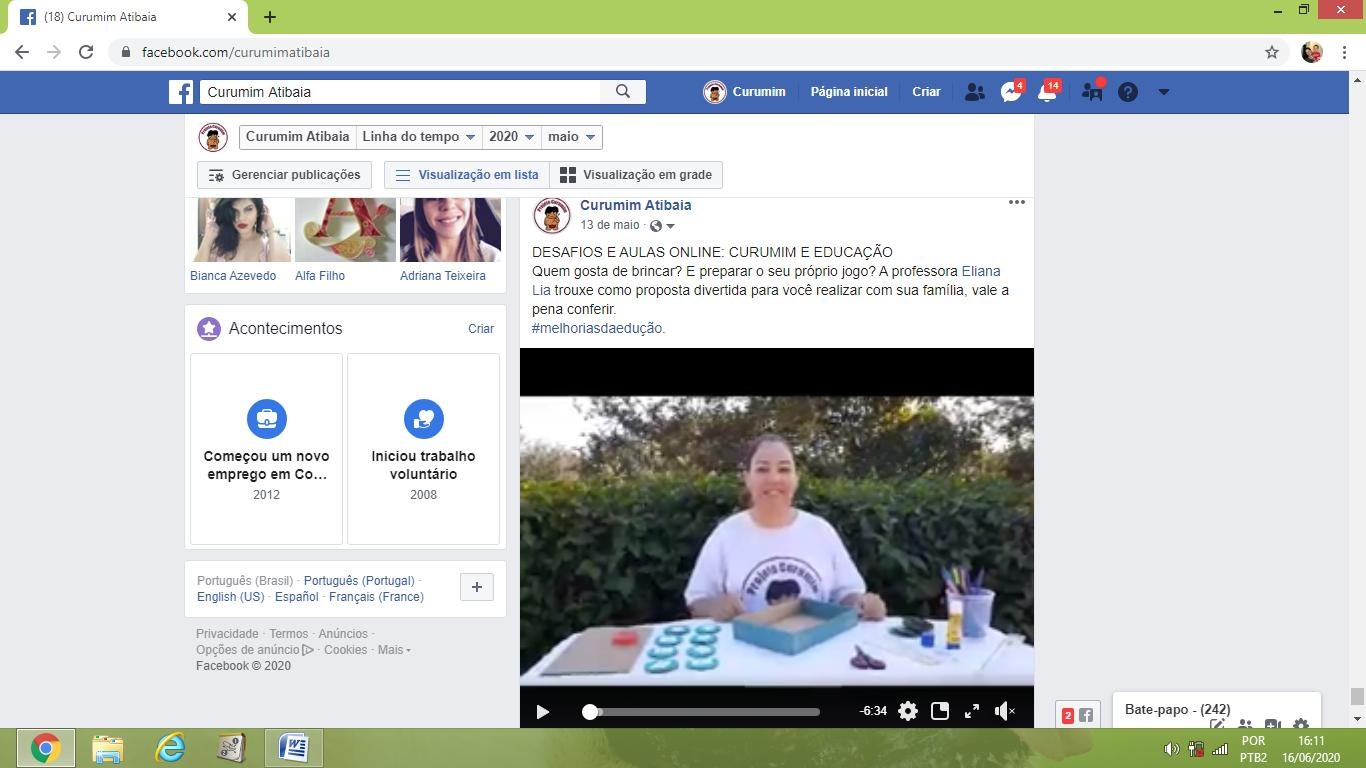 13/05/20 – Atividades de Jogos – Professora Eliana Sousa 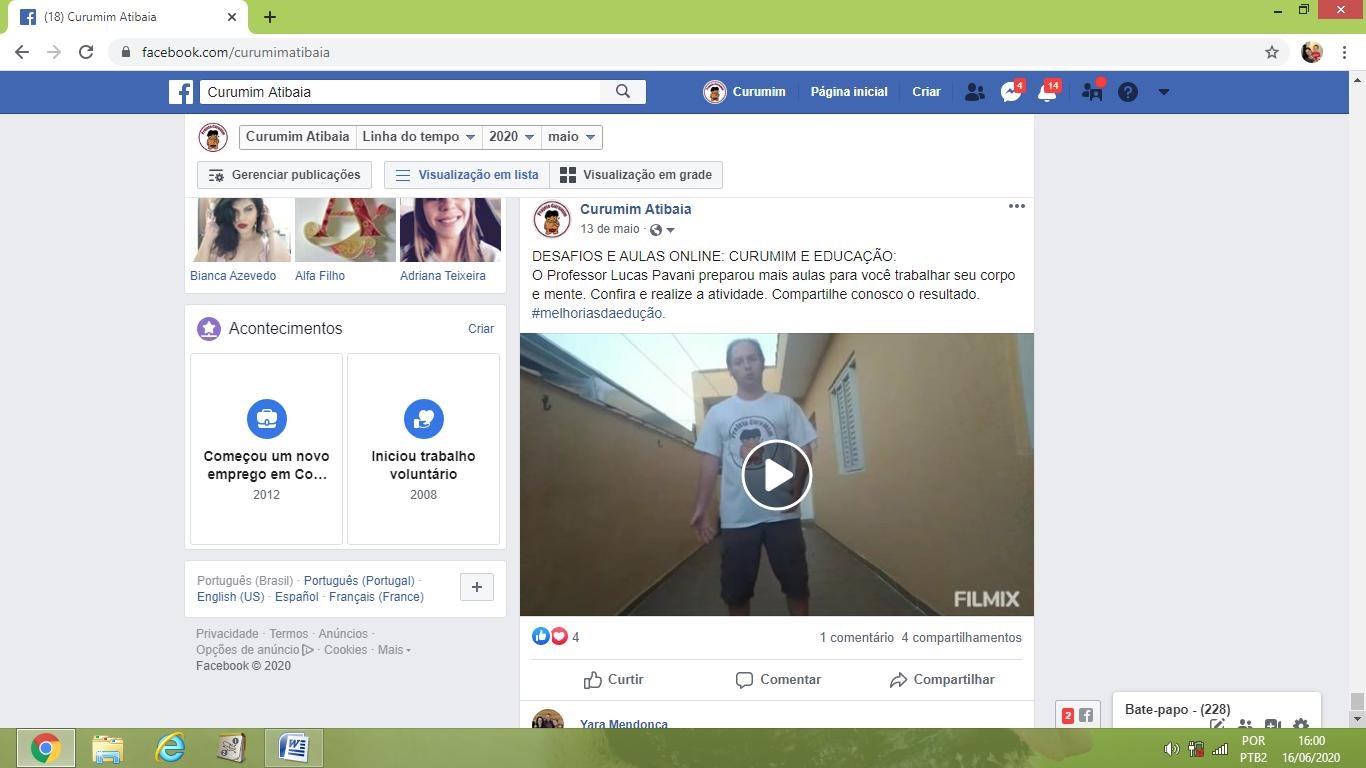 13/05/20 – Atividades Esportivas – Lucas Pavani 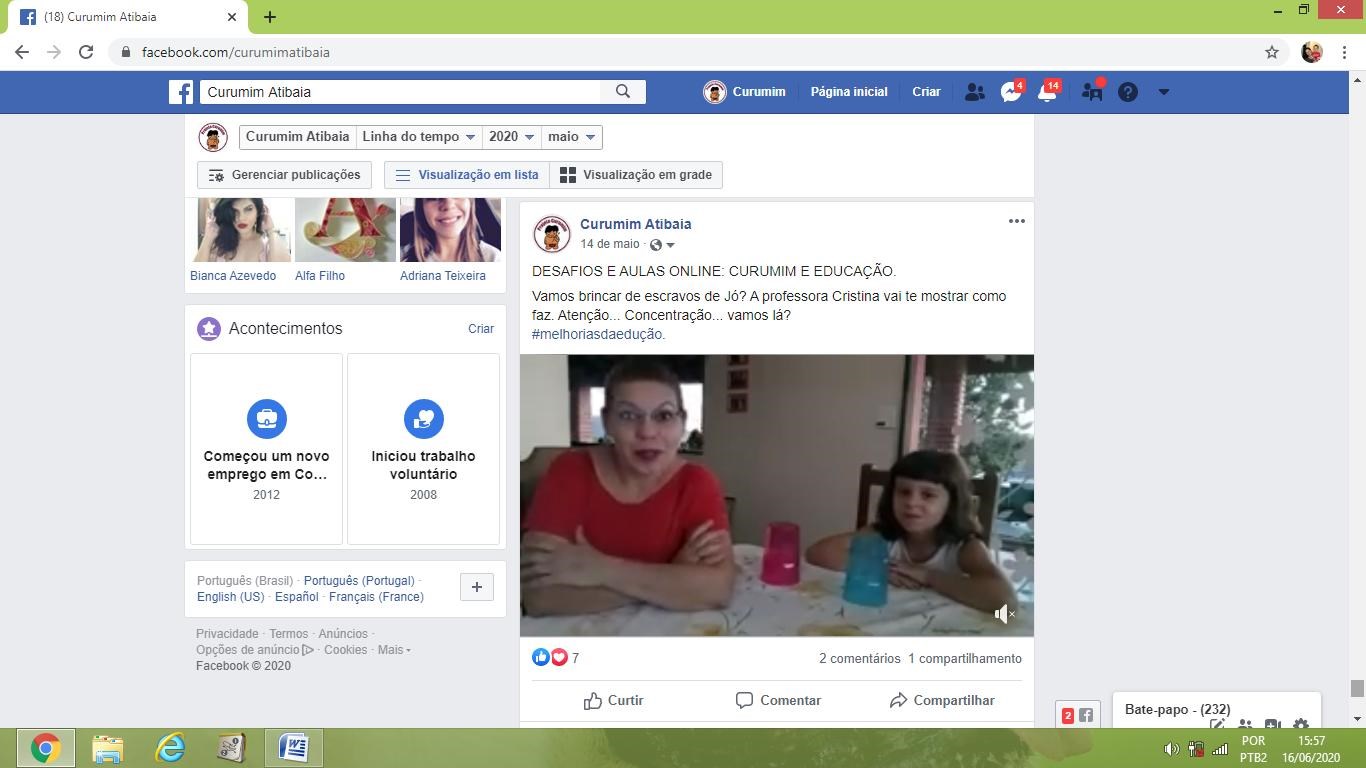 14/05/20 – Atividade de Musicalização – Professora Cristina Magri 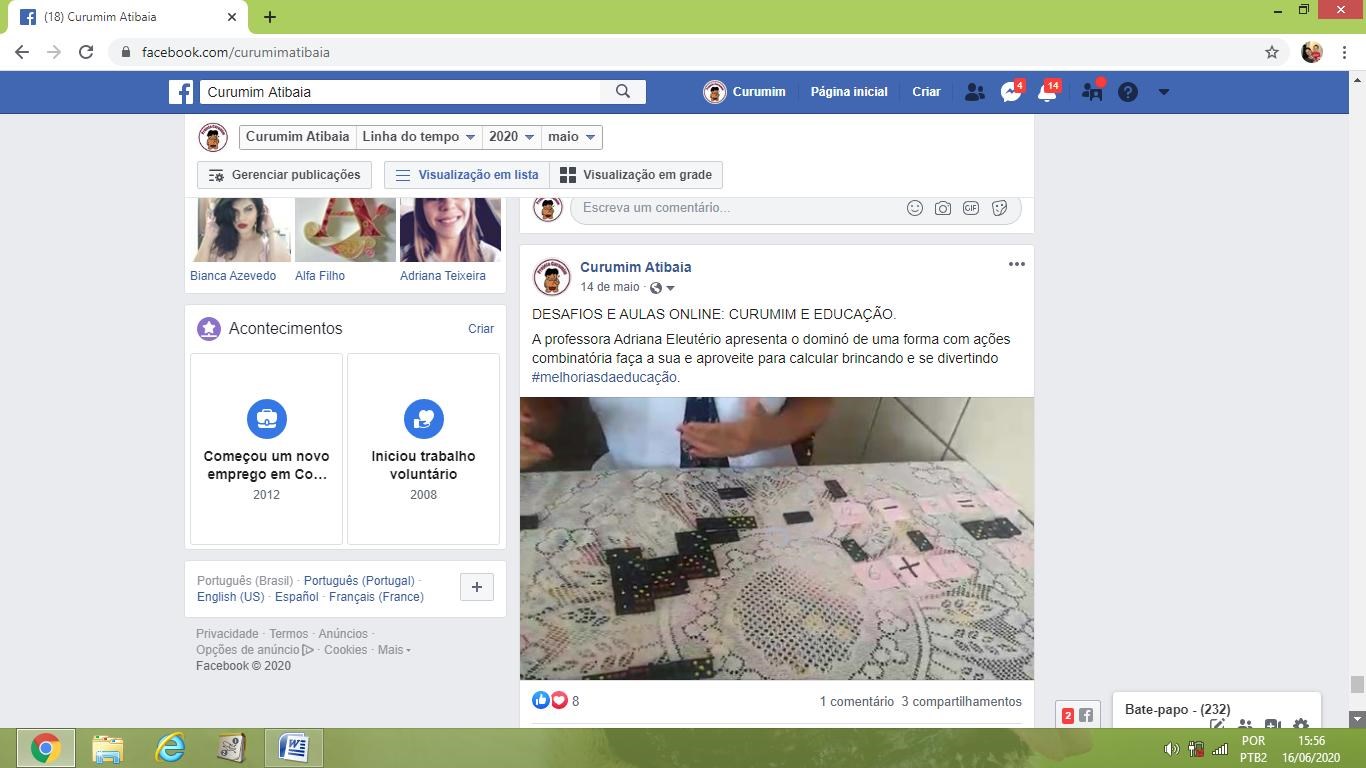 14/05/20 – Atividade de Matemática – Professora Adriana Eleutério 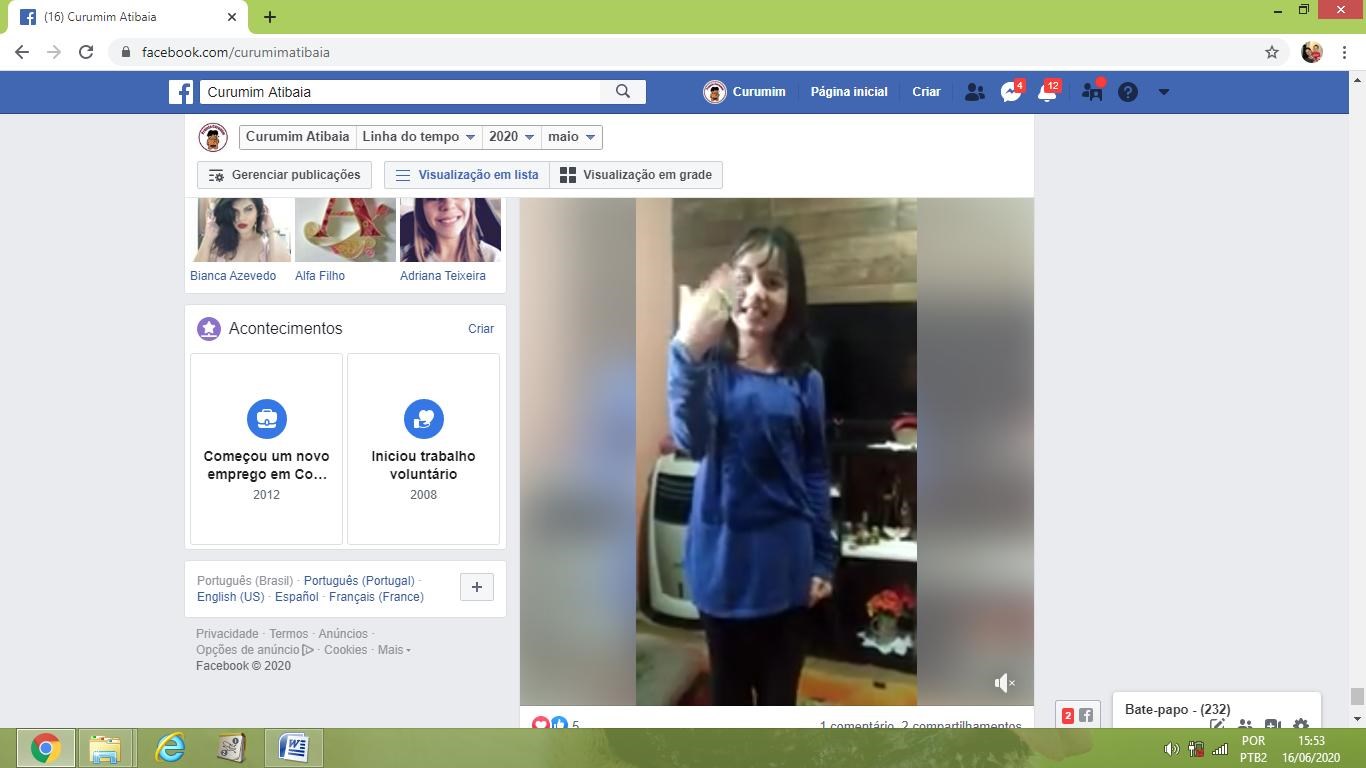 14/05/20 – Devolutiva da aluna Lavínia 2ºA – Atividade Circo 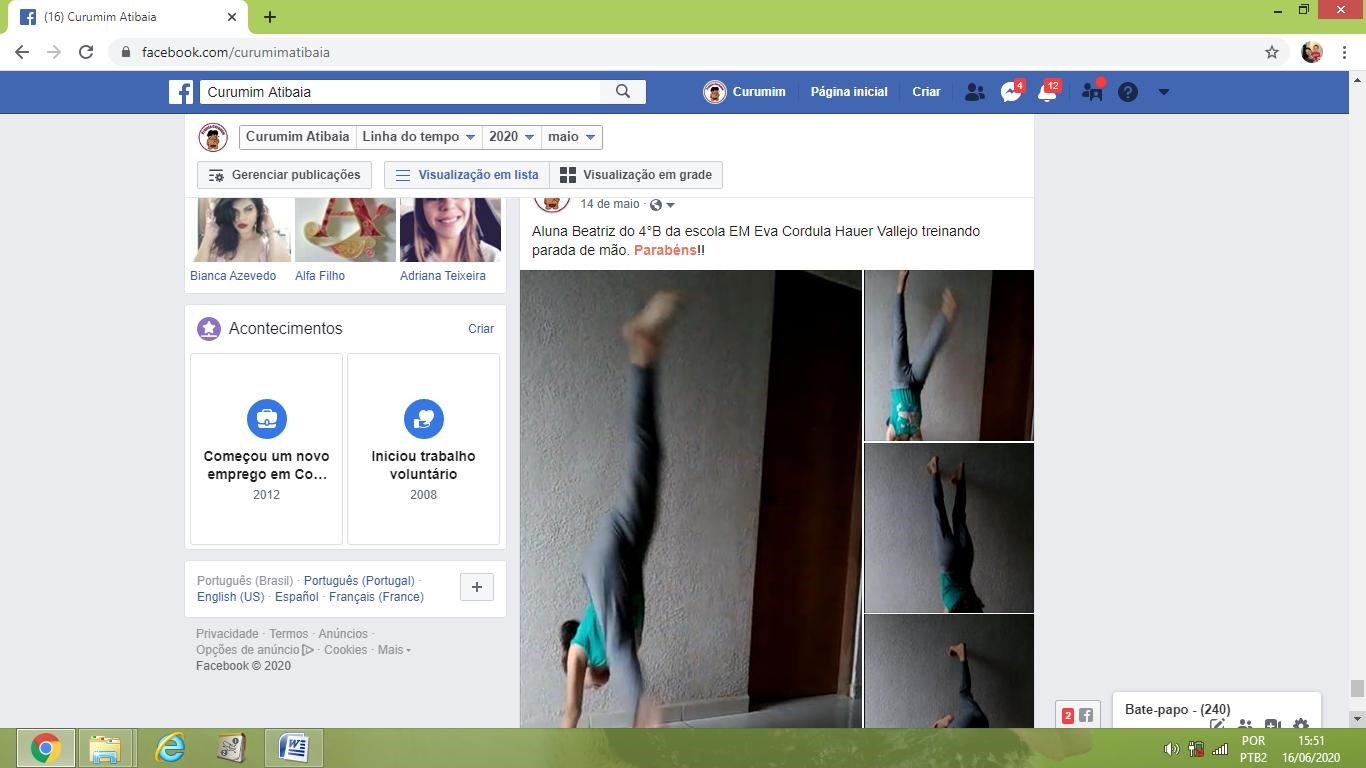 14/05/20 – Devolutiva da aluna Beatriz 4ºB – Circo 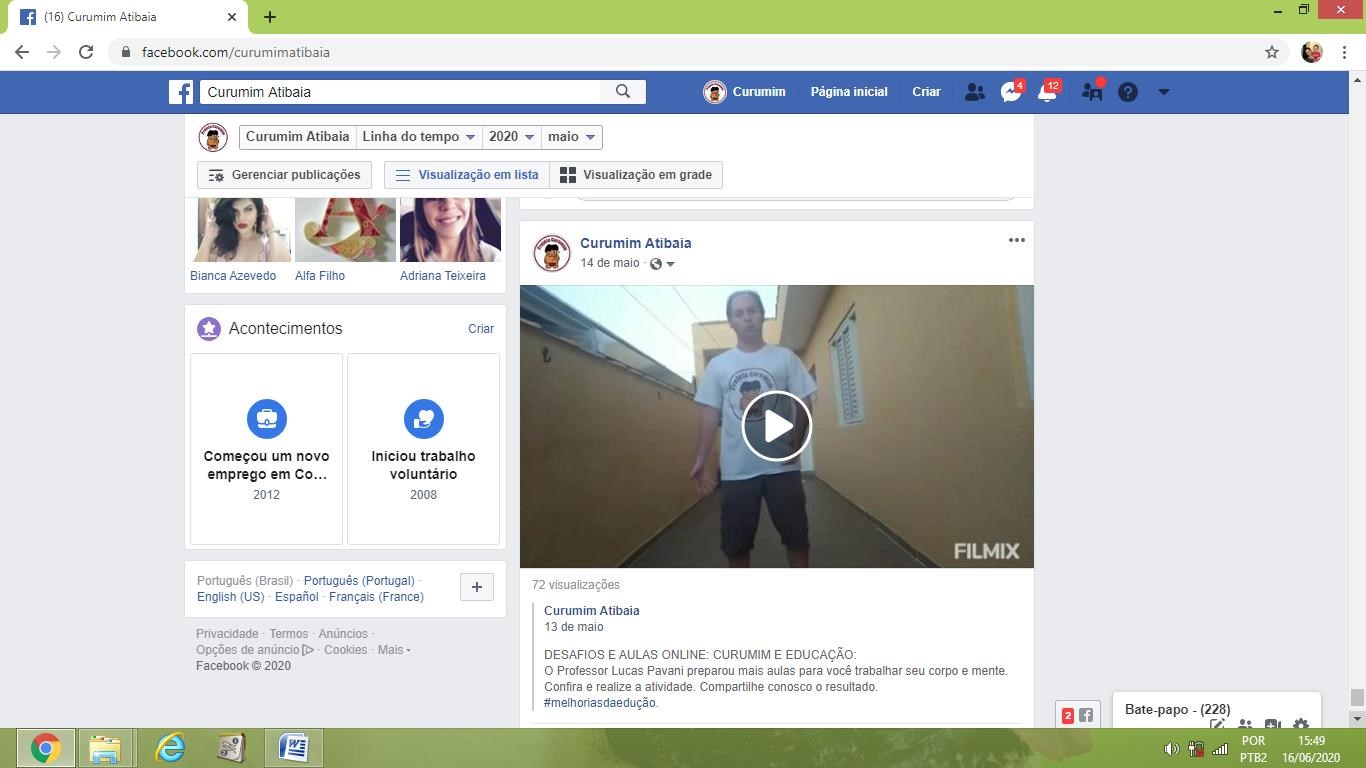 13/05/20 Atividades Esportivas – Professor Lucas Pavani 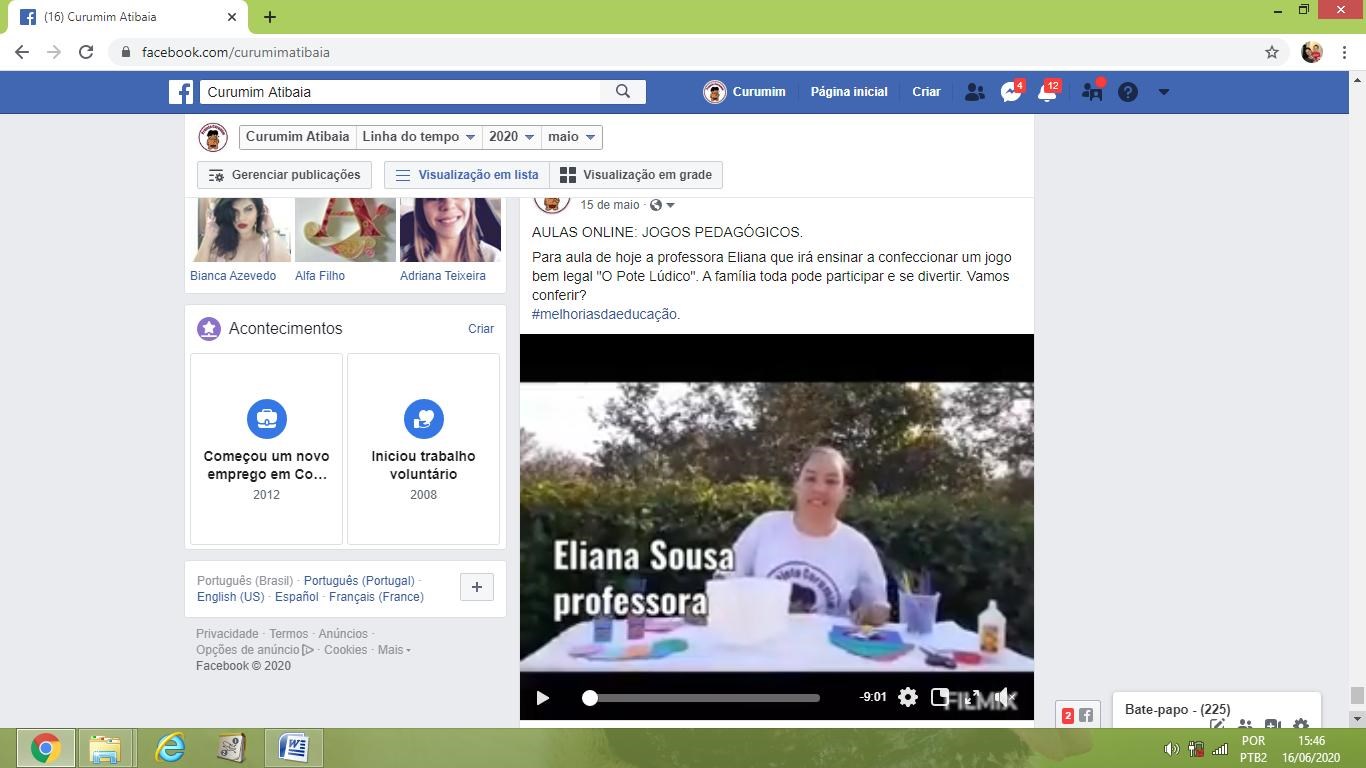 15/05/20 – Jogos Pedagógicos – Professora Eliana Sousa 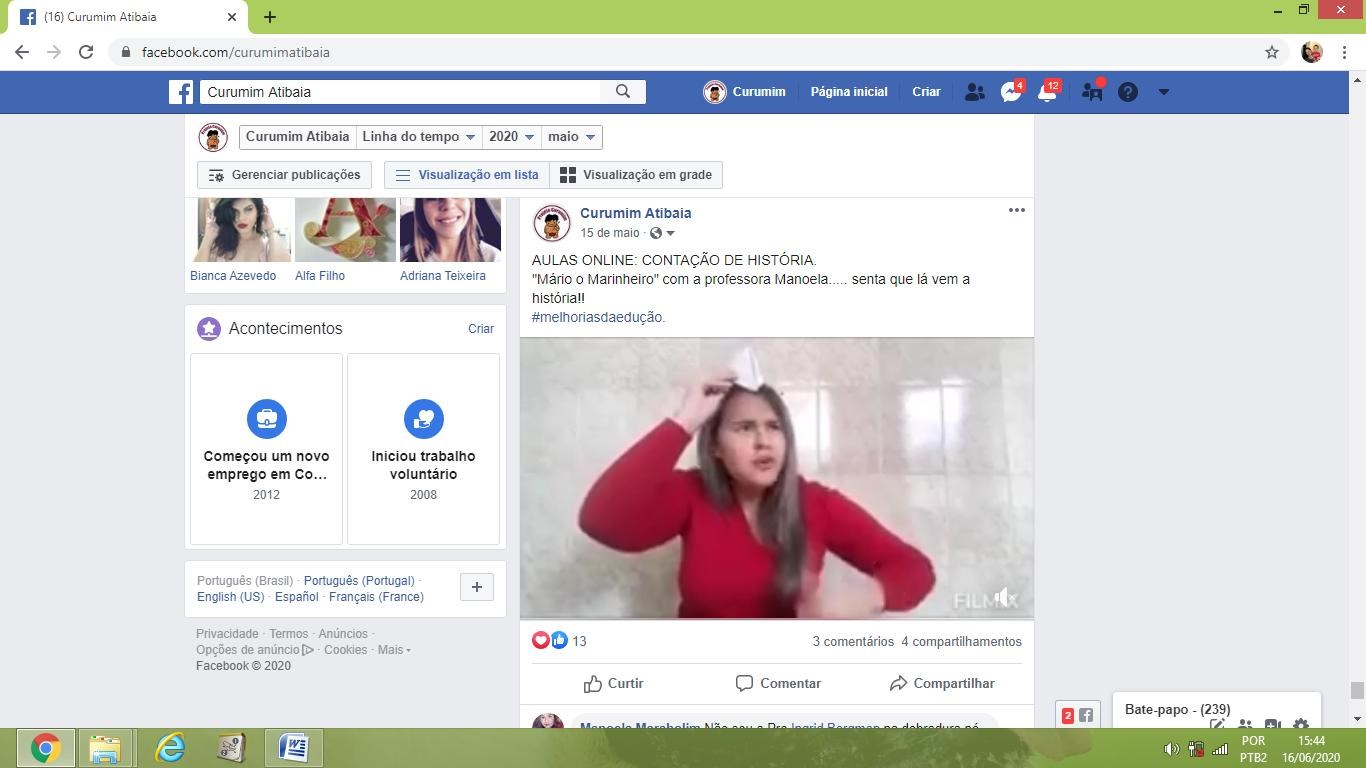 15/05/20 – Atividades de Leitura – Professora Manoela Marabolim 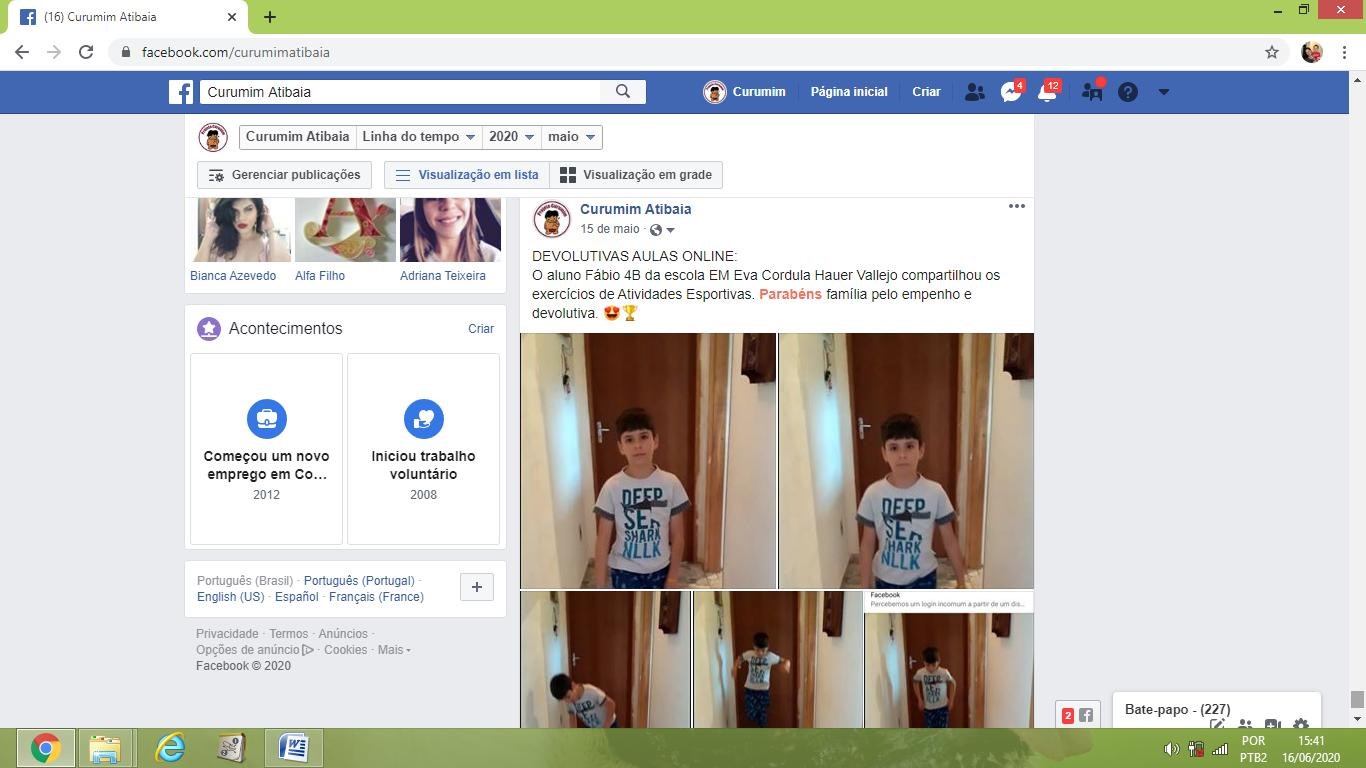 15/05/20 – Devolutiva do  aluno Fabio 4ºA – Atividades Esportivas 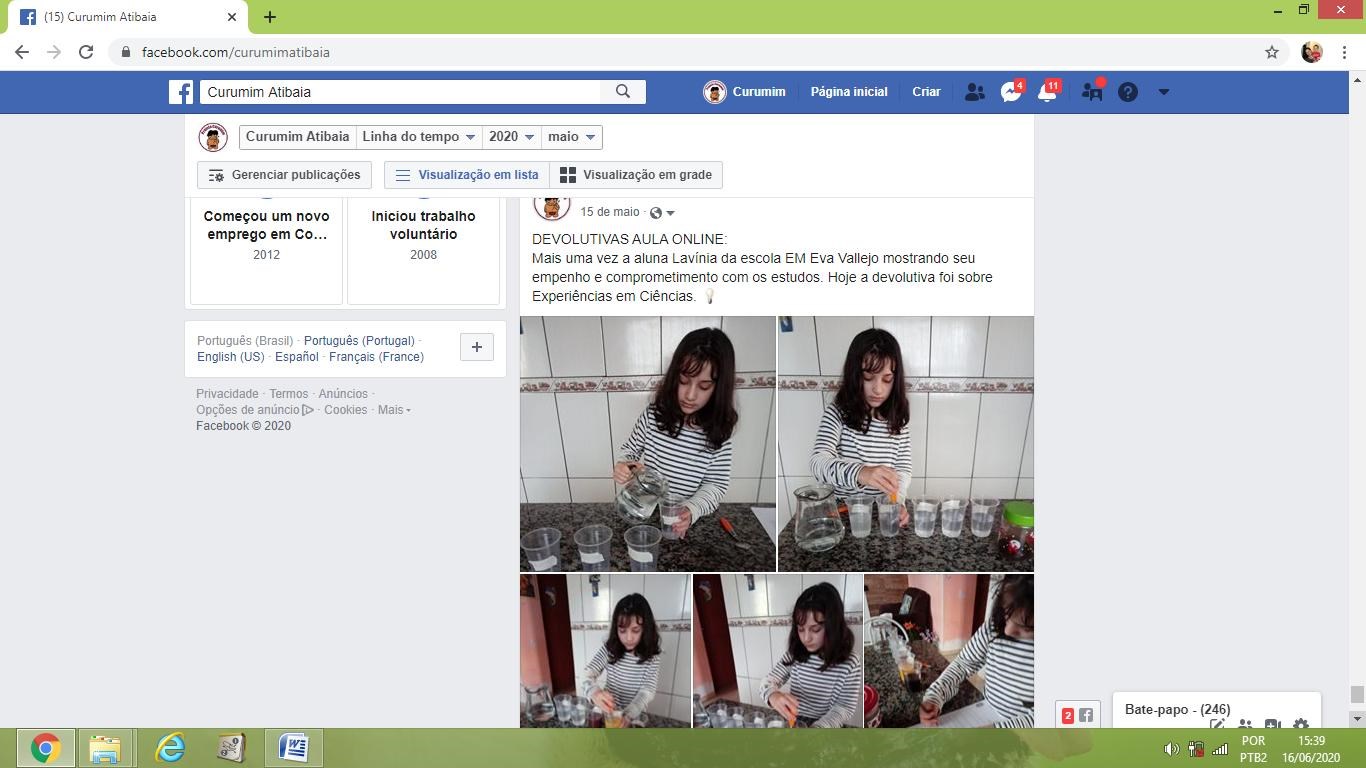 15/05/20 – Devolutiva aluna Lavínia 2º A – Experiência em Ciências 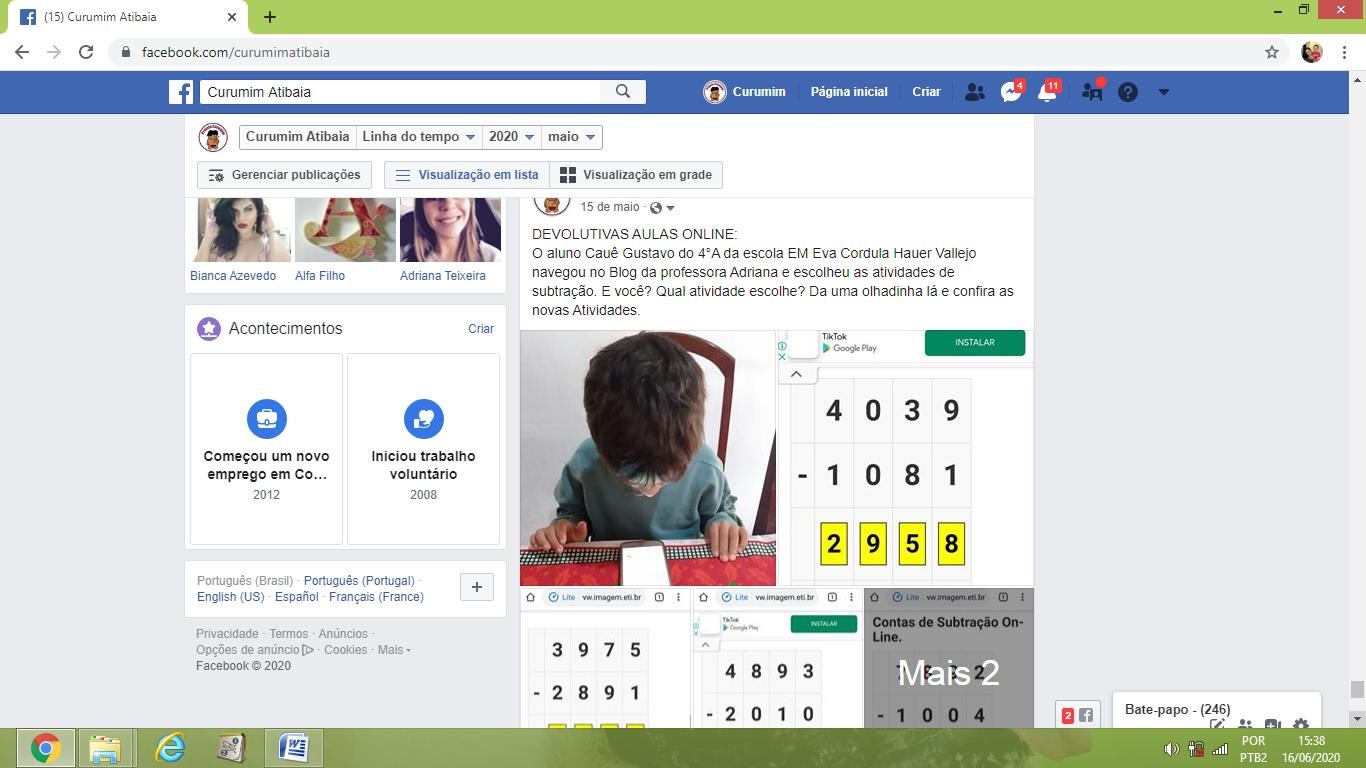 15/05/20 – Devolutiva do aluno Fabio 4ºA - Informática 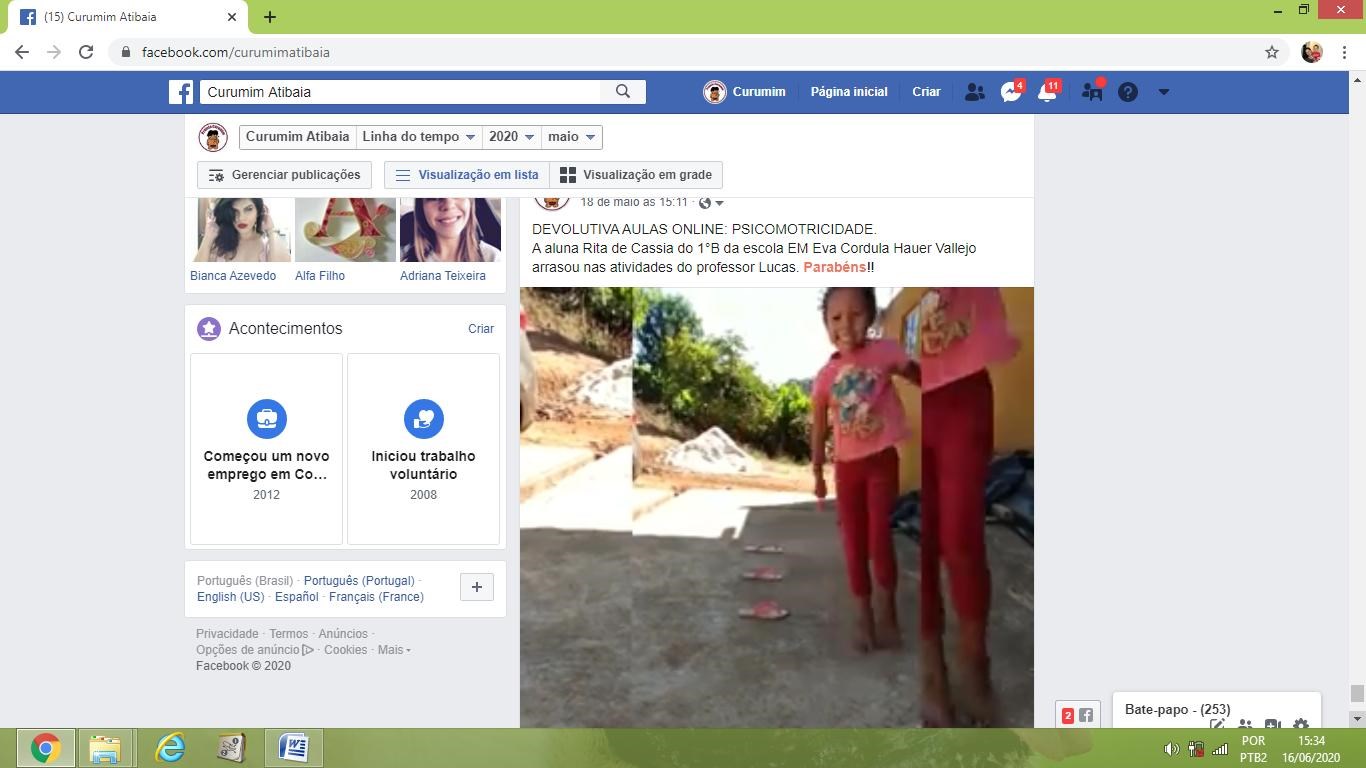 18/05/20 – Devolutivas da aluna Rita de Cássia 1ºB – Atividades Esportivas 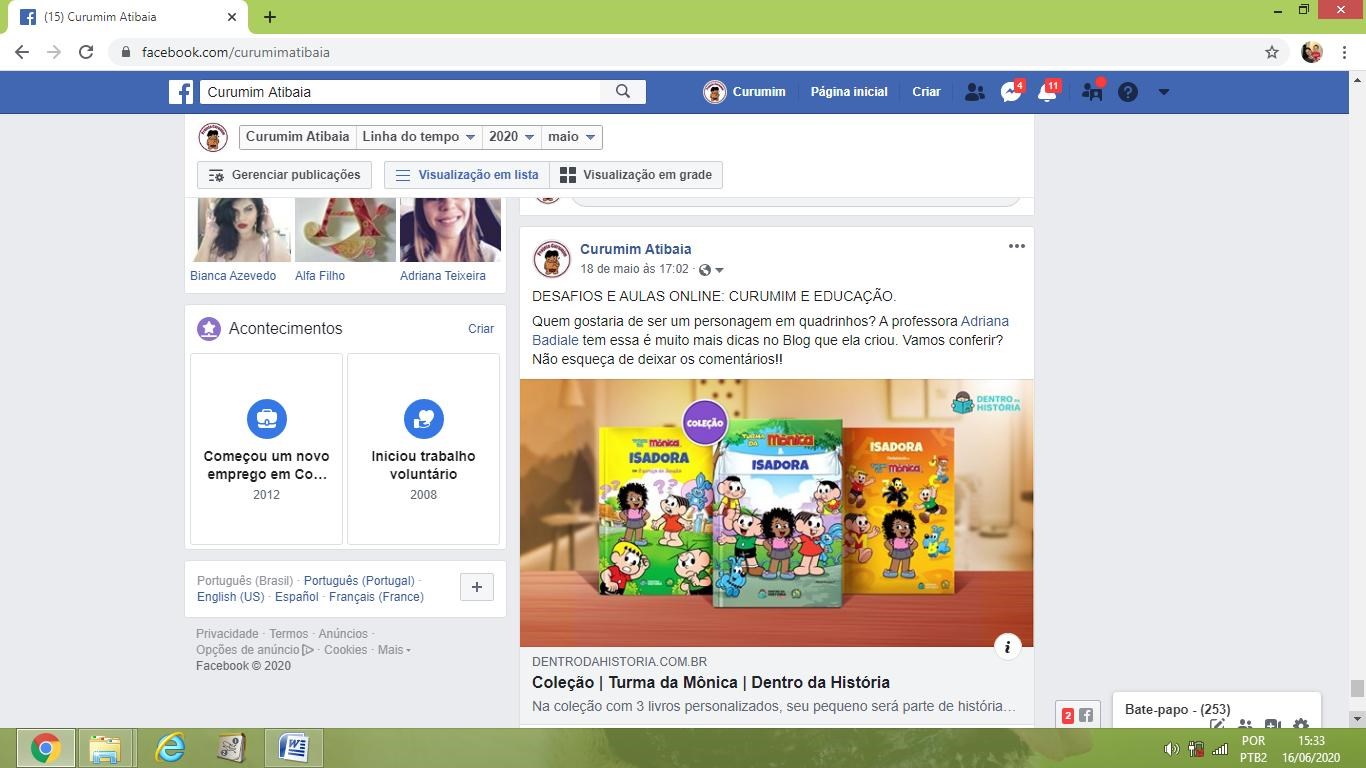 18/05/20 – Atividades de Informática – Professora Adriana Badiale 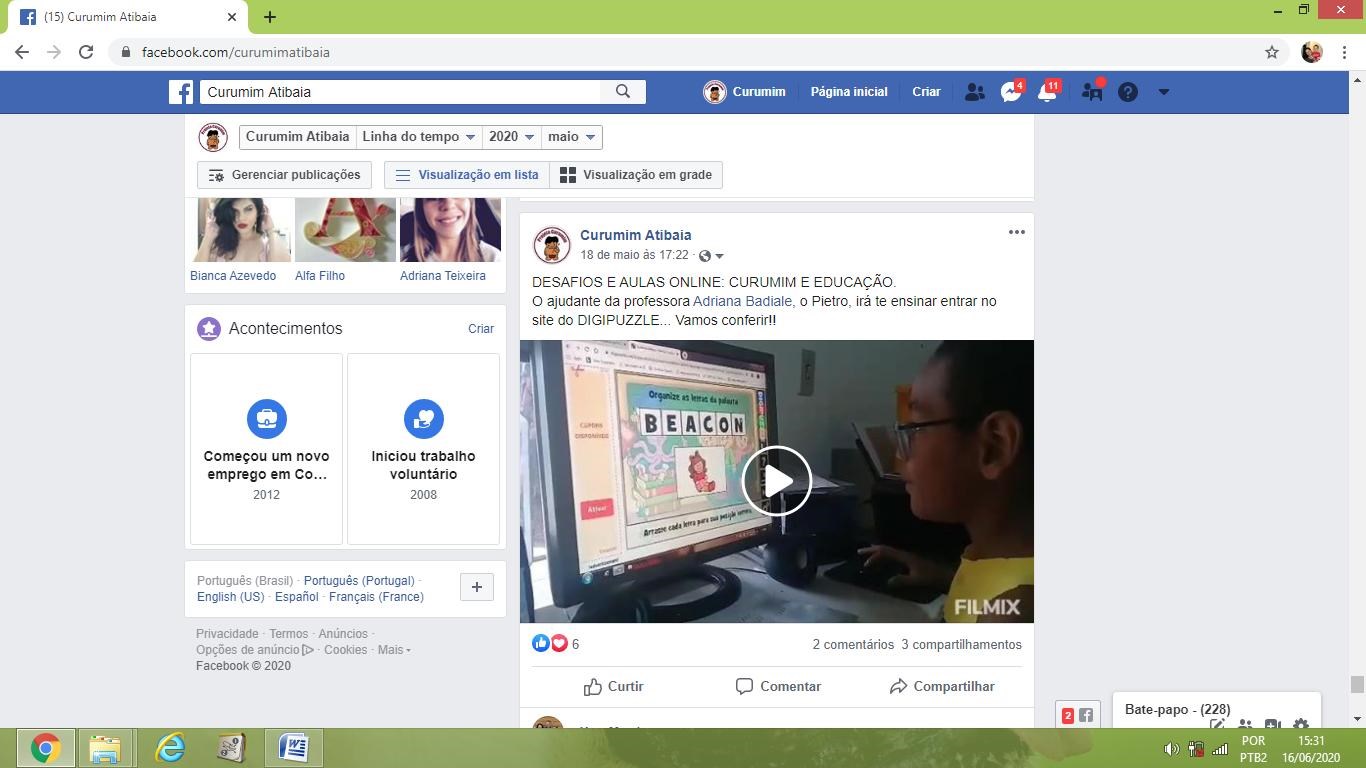 18/05/20 – Atividades de Informática – Professora Adriana Badiale 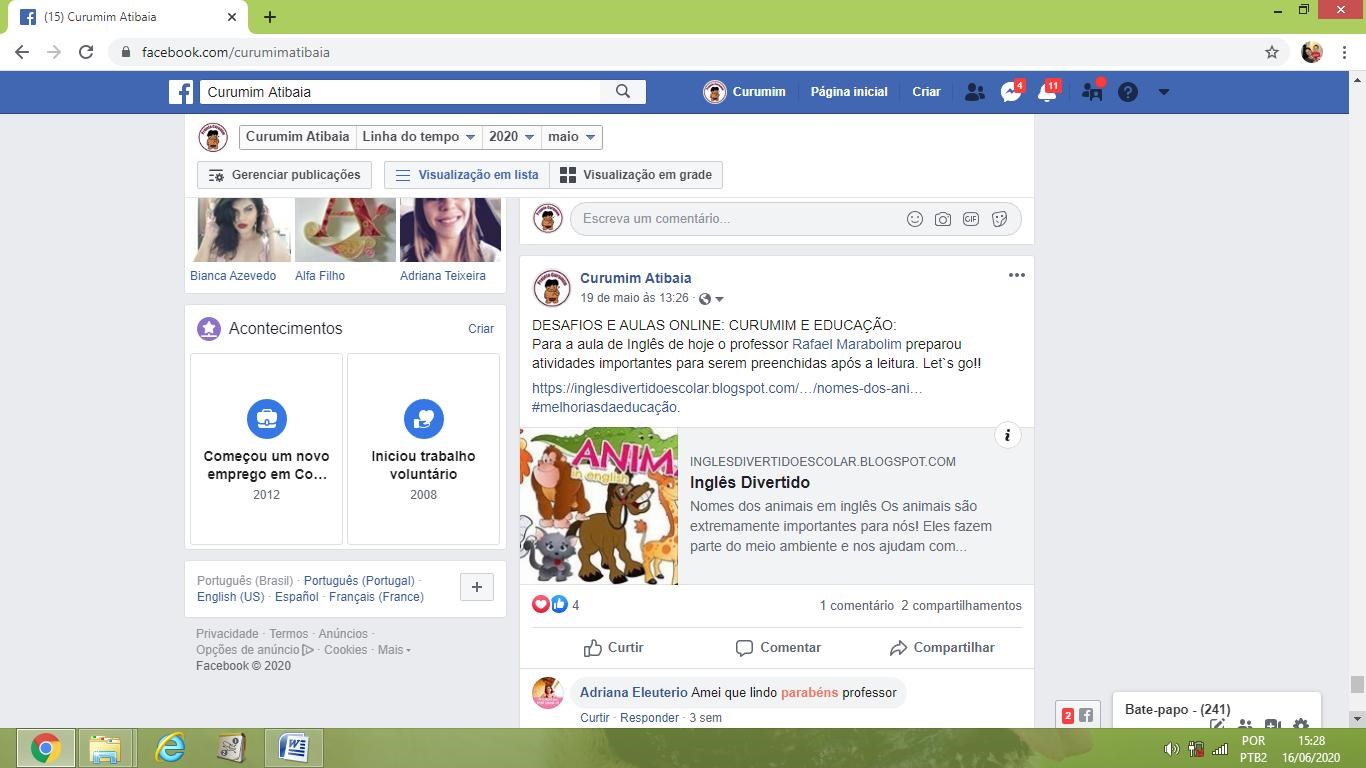 19/05/20 – Atividades de Inglês – Professor Rafael Marabolim 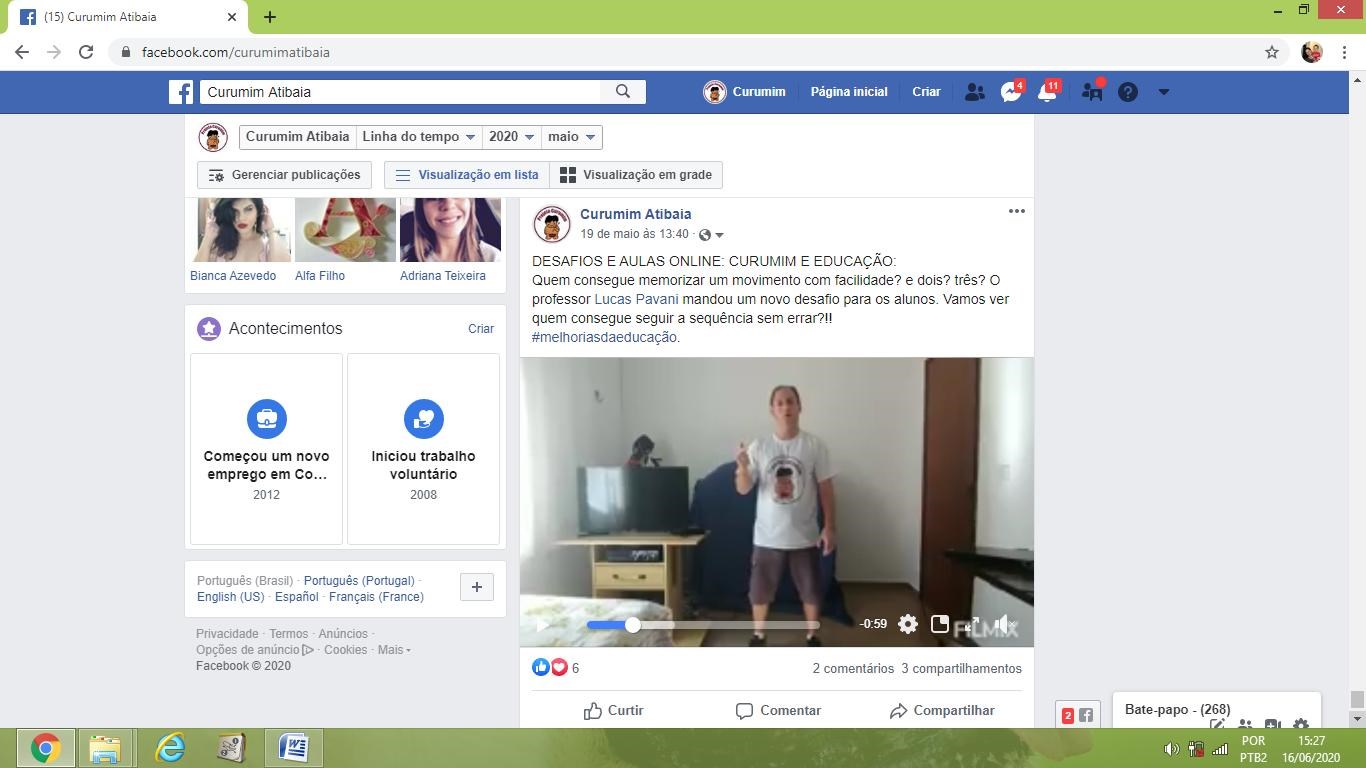 19/05/20 – Atividades Esportivas – Professor Lucas Pavani 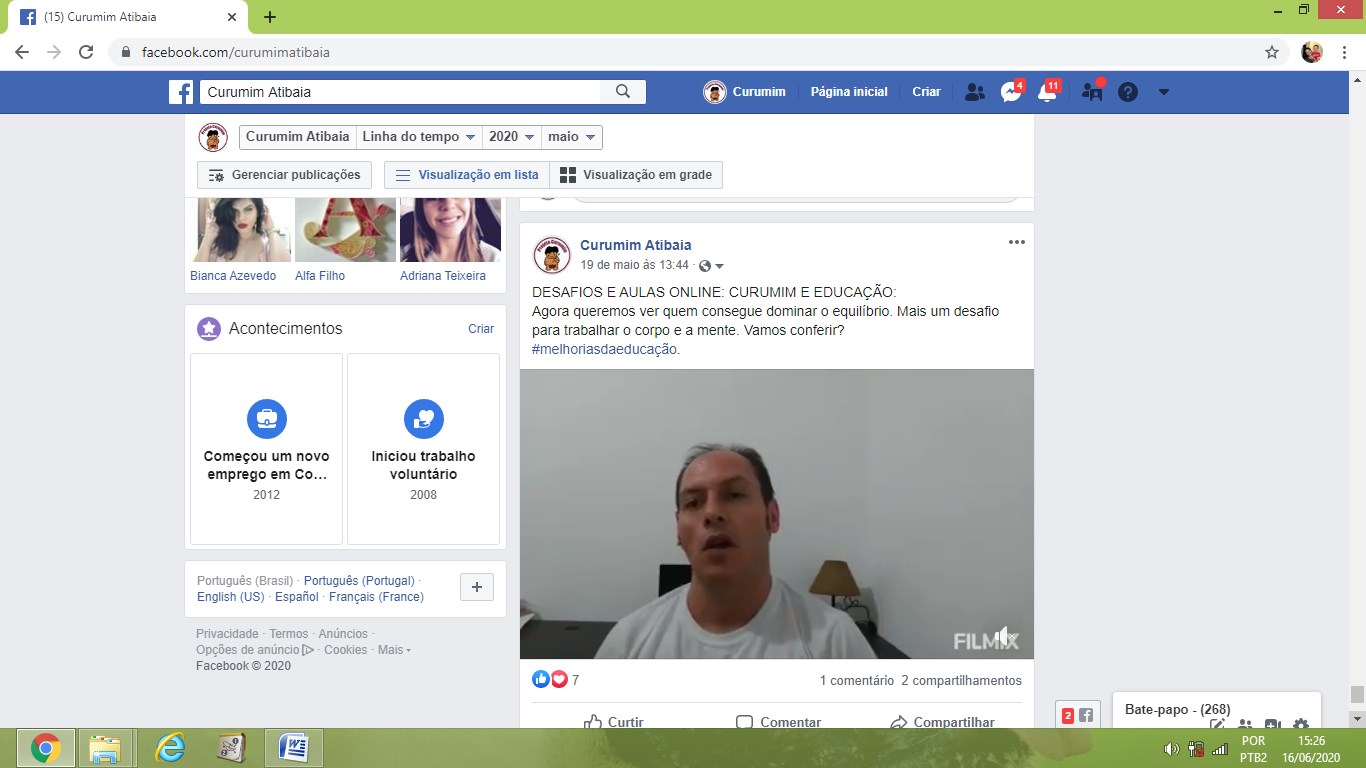 19/05/20 – Atividades Esportivas – Professor Lucas Pavani 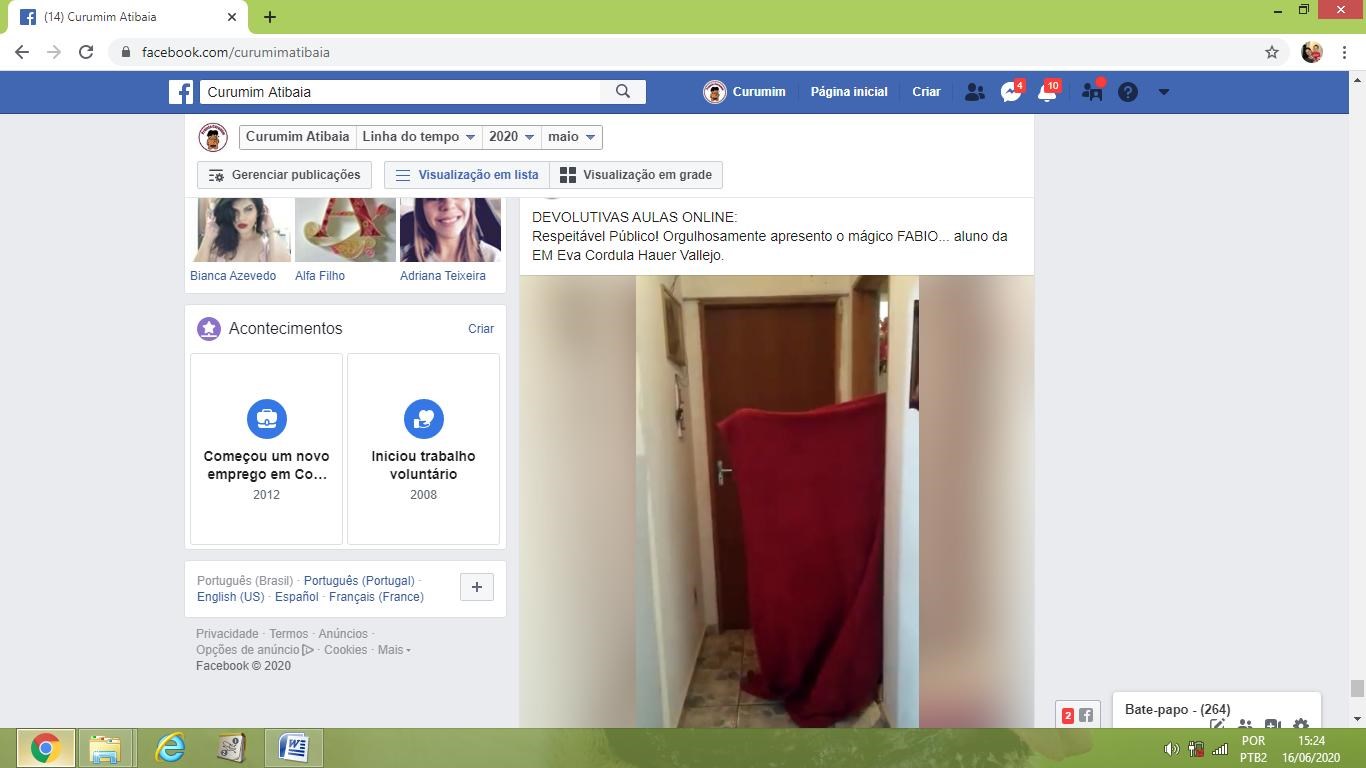 19/05/20 – Devolutiva do aluno Fabio 4ºB – Atividade de Circo 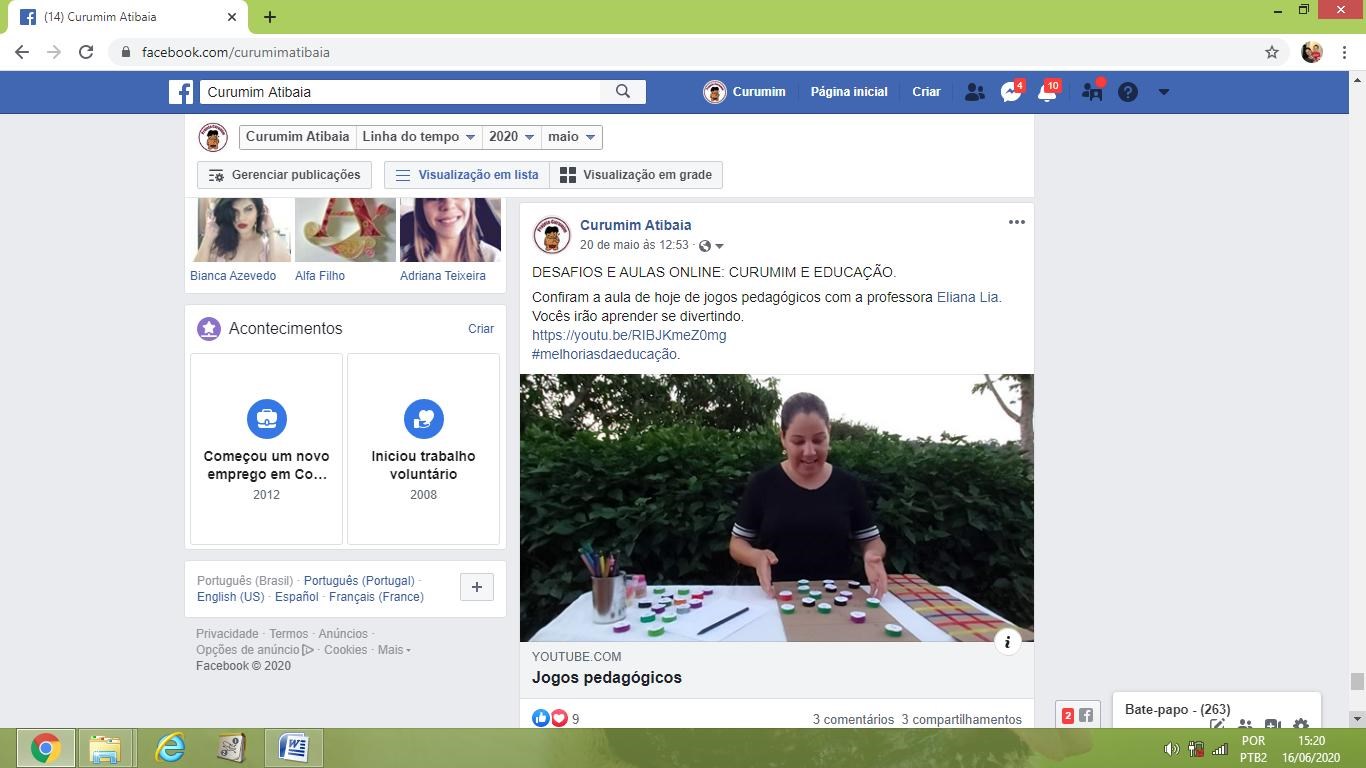 20/05/20 – Atividades de Jogos Pedagógicos – Eliana Sousa 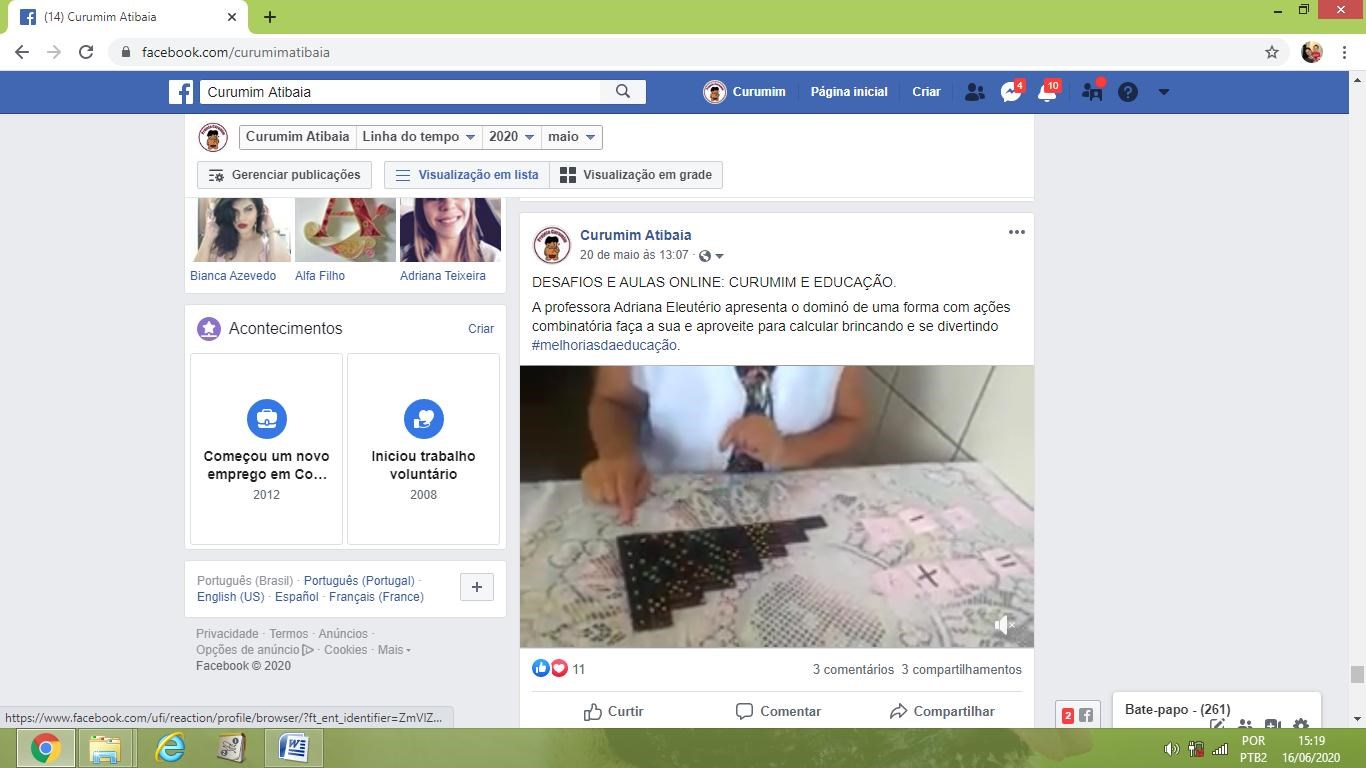 20/05/20 – Atividades de Matemática – Professora Adriana Eleutério 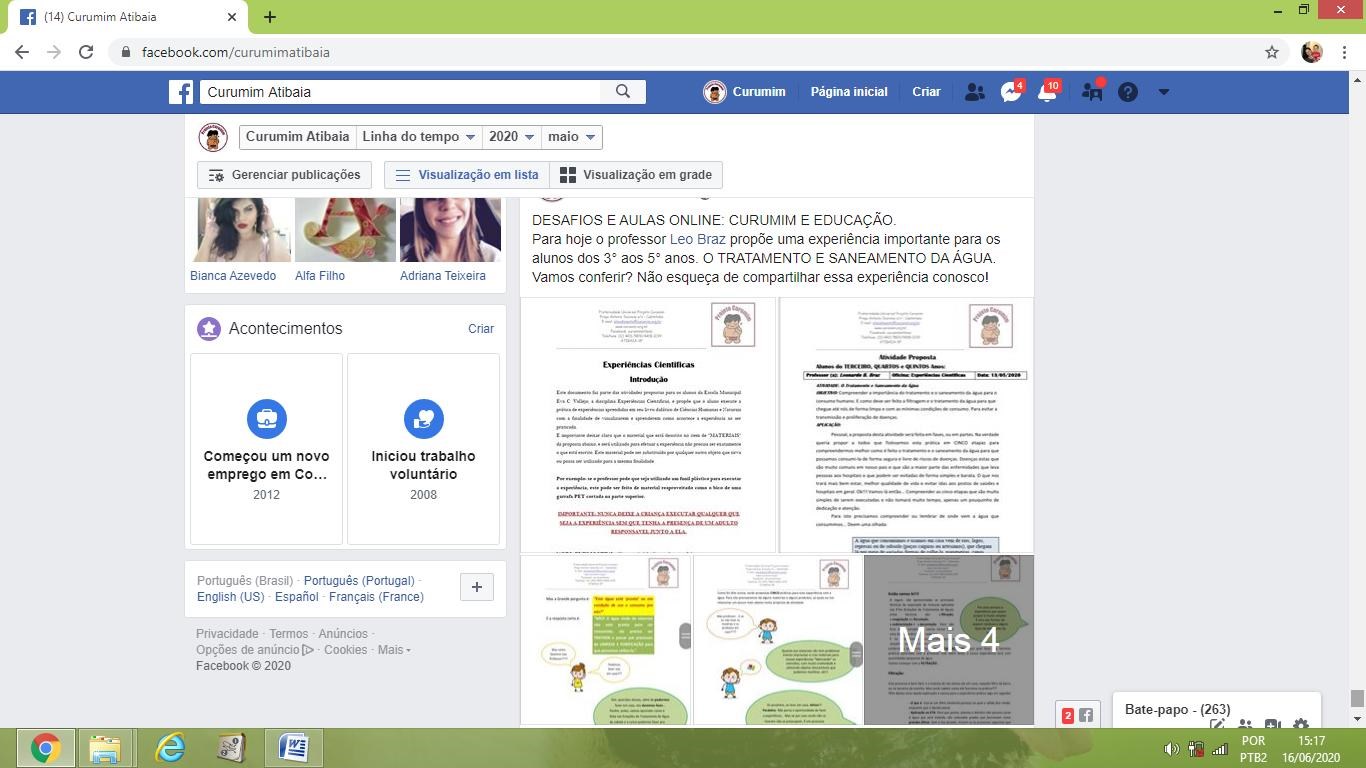 20/05/20 – Atividades de Ciências – Professor Leonardo Braz 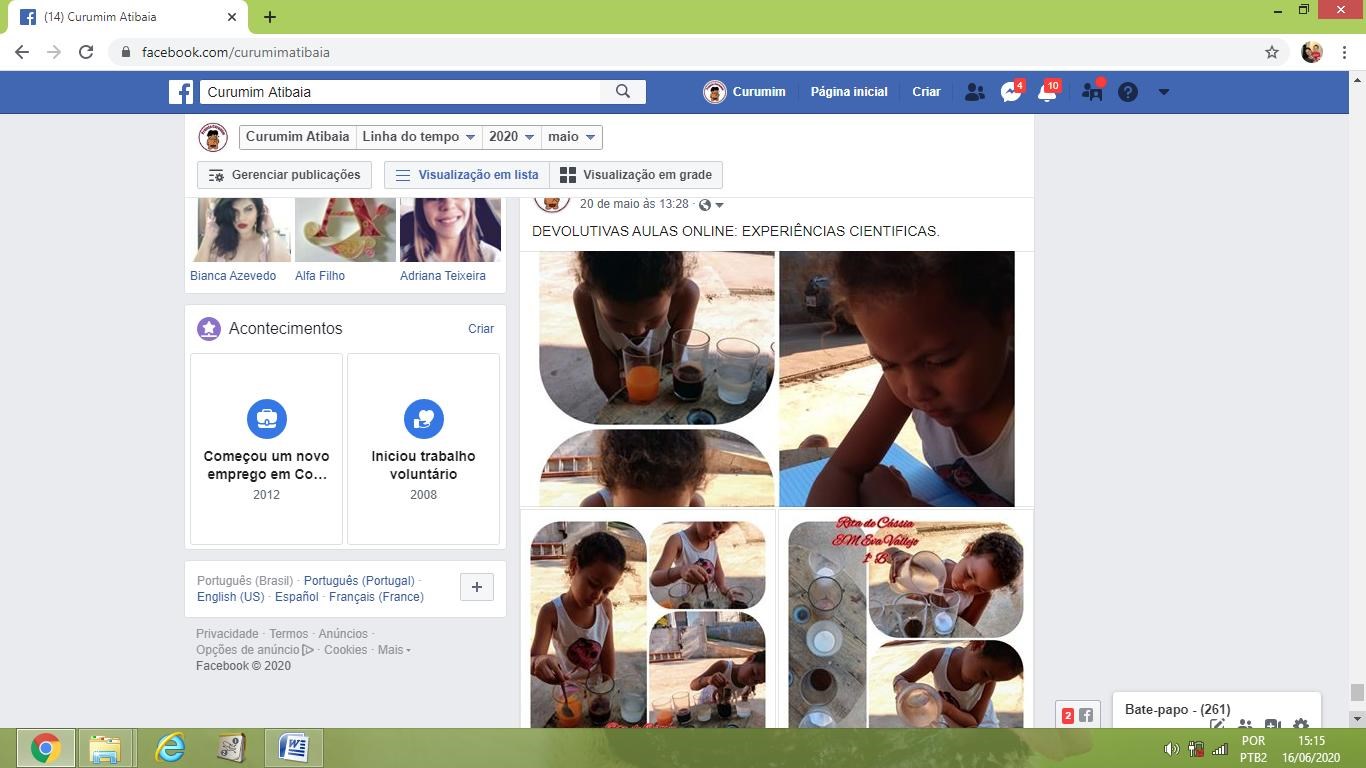 20/05/20 – Devolutiva da aluna Rita de Cássia – Experiência em Ciências 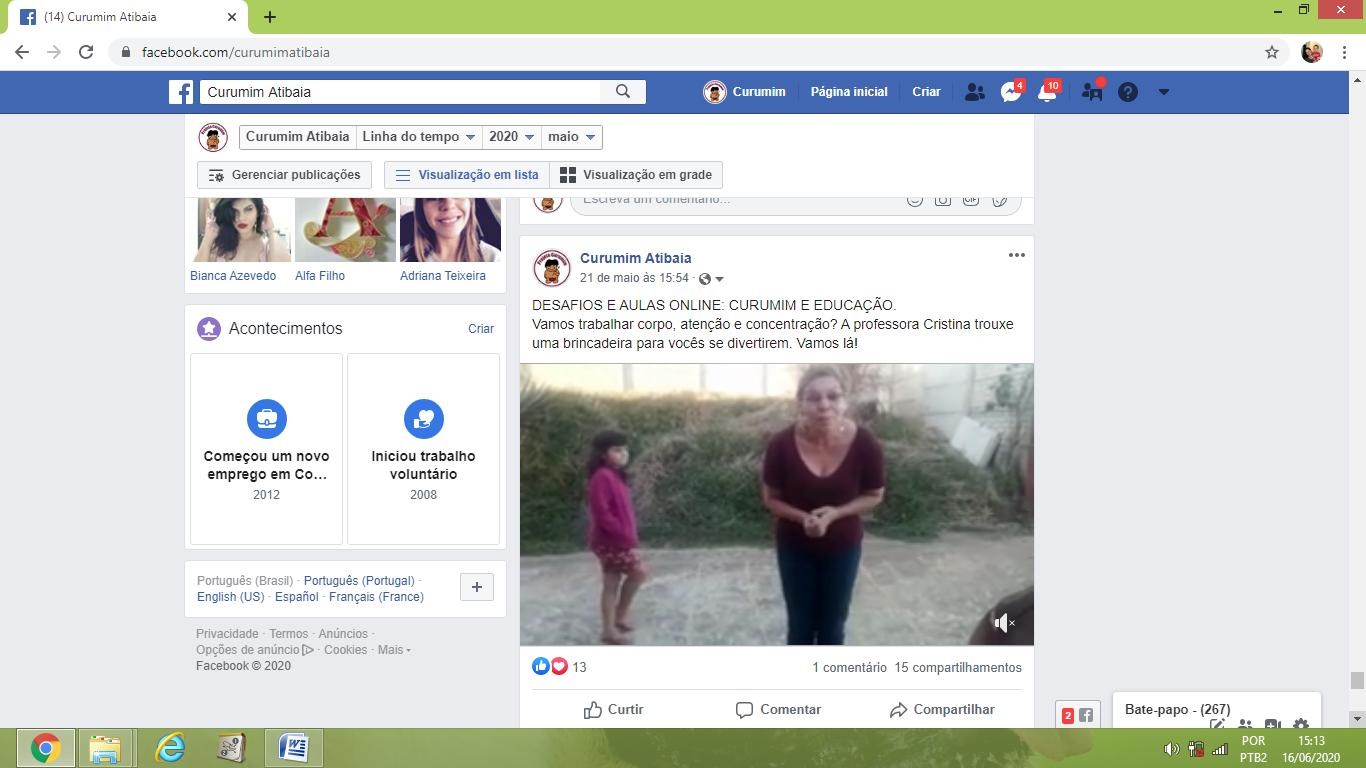 21/05/20 – Atividades de Musicalização – Professora Isabel Cristina 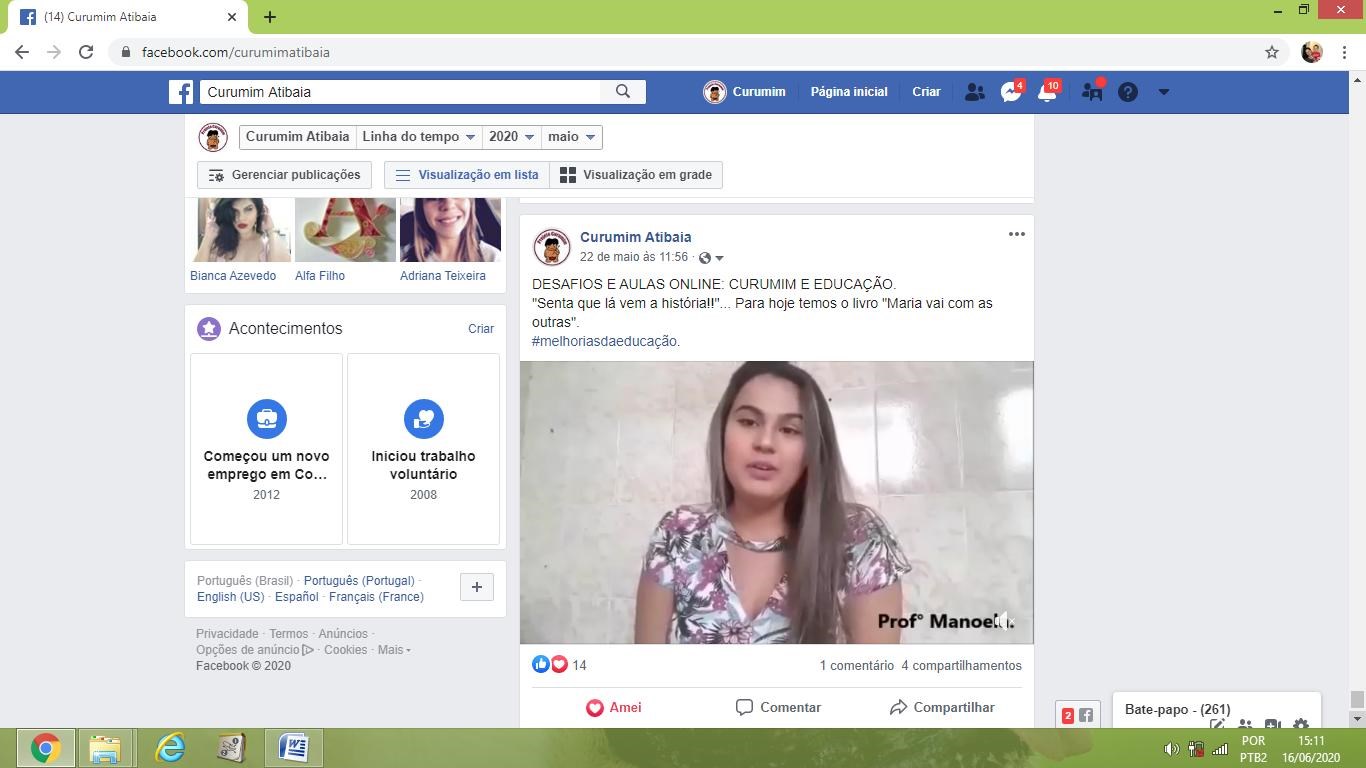 22/05/20 – Atividades de Leitura – Professora Manoela 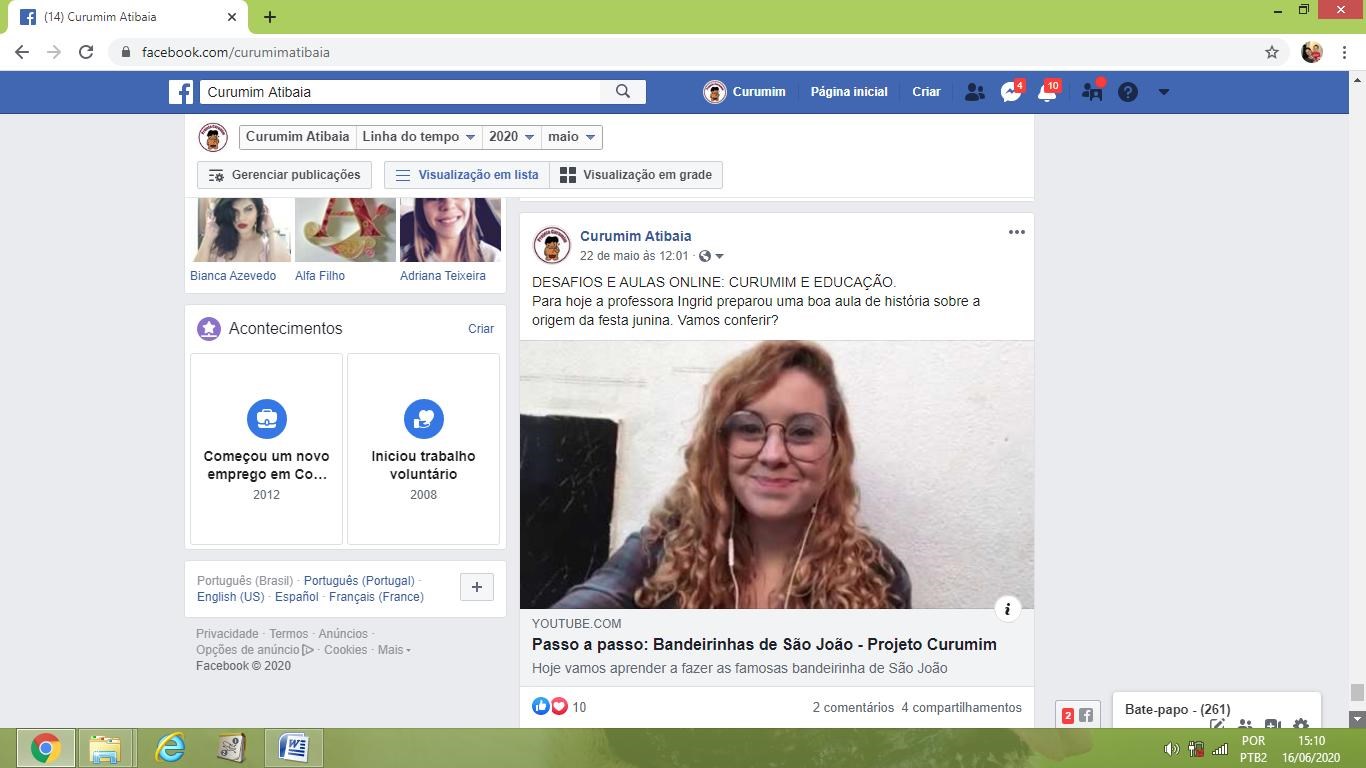 22/05/20 – Atividades de Teatro – Professora Ingrid Bergman 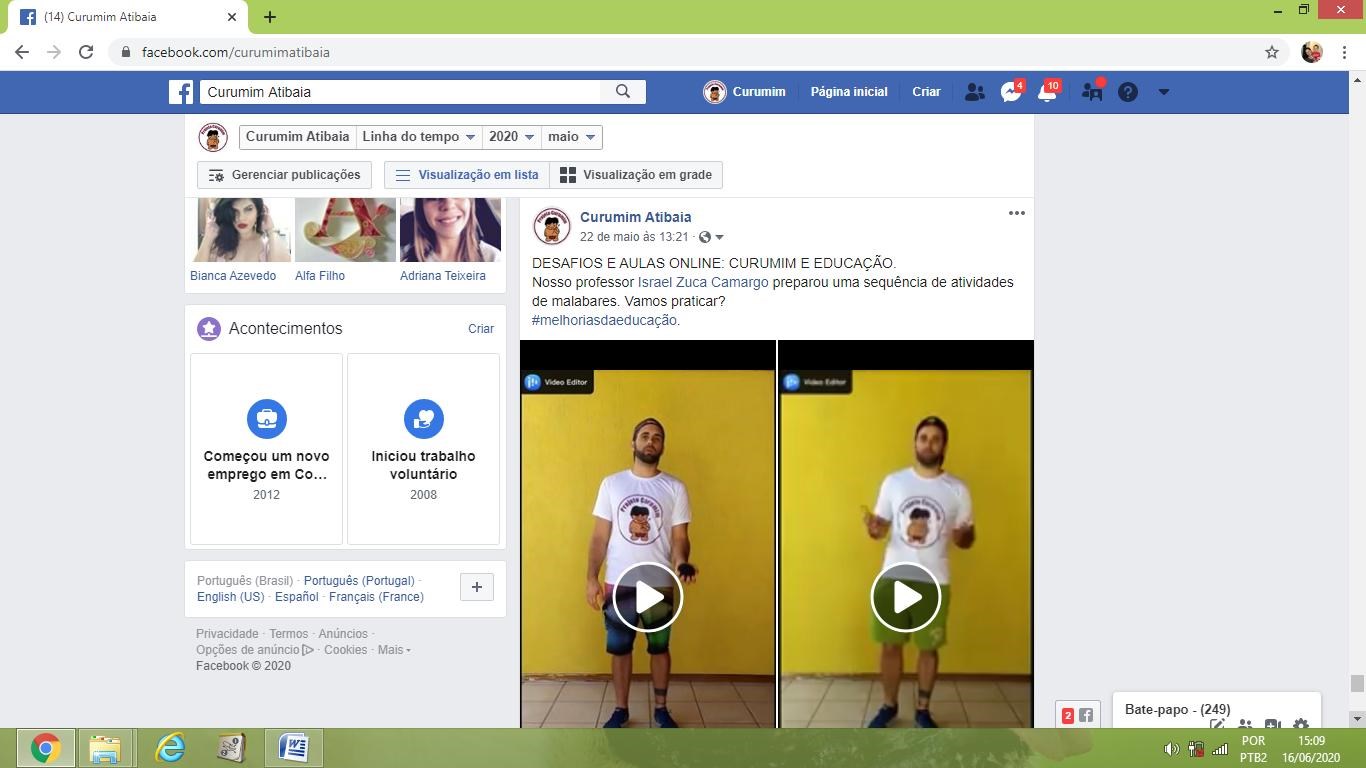 22/05/20 – Atividade de Circo – Professor Israel Camargo 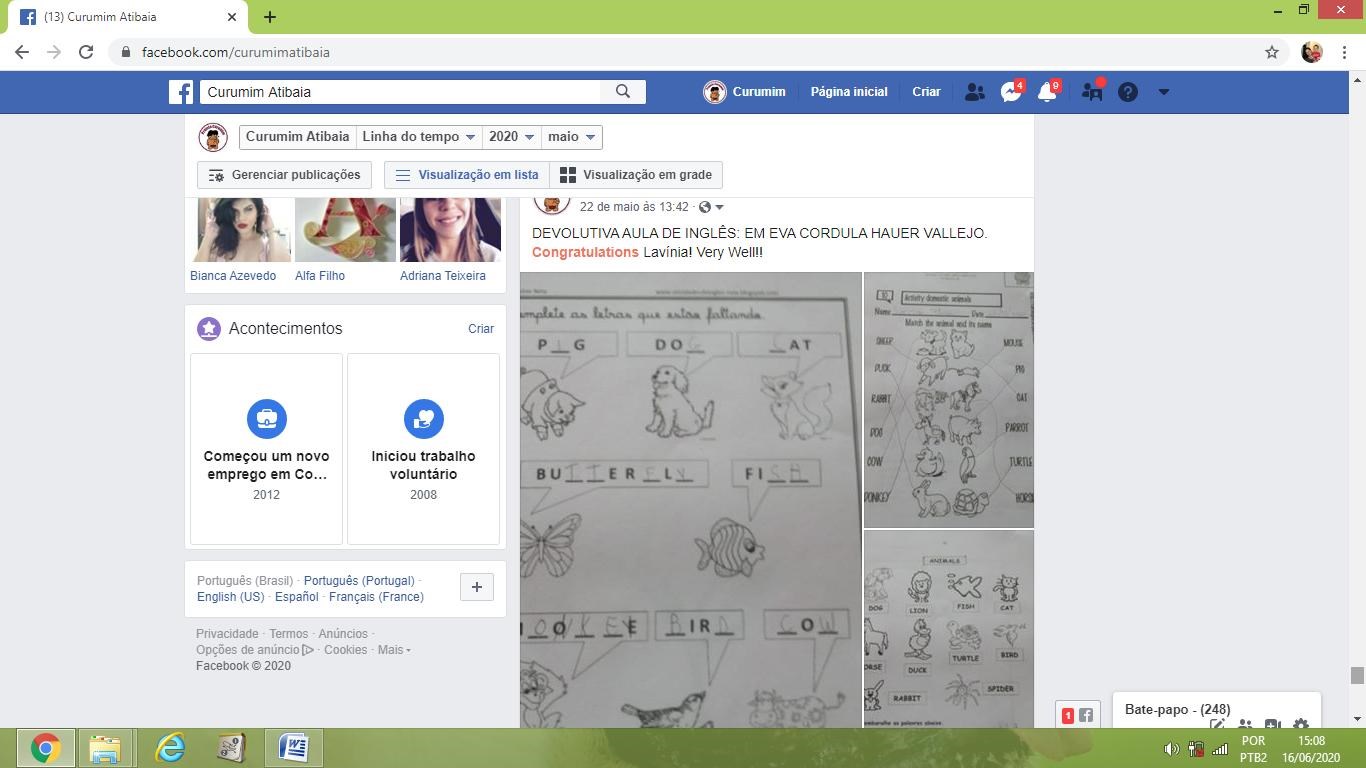 22/05/20 – Devolutiva da aluna Lavínia 2ºA – Atividades de Inglês 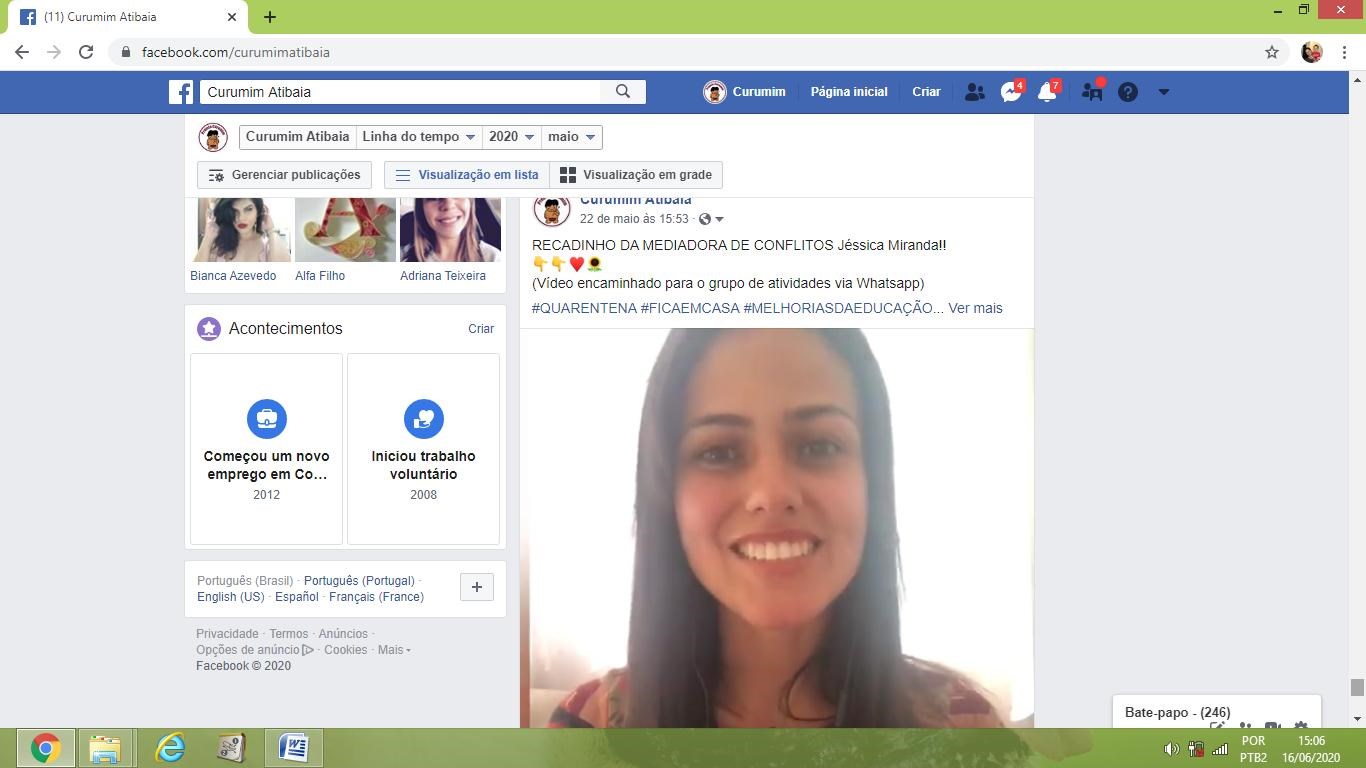 22/05/20 – Convite da Mediadora Jéssica Miranda para uma conversa online 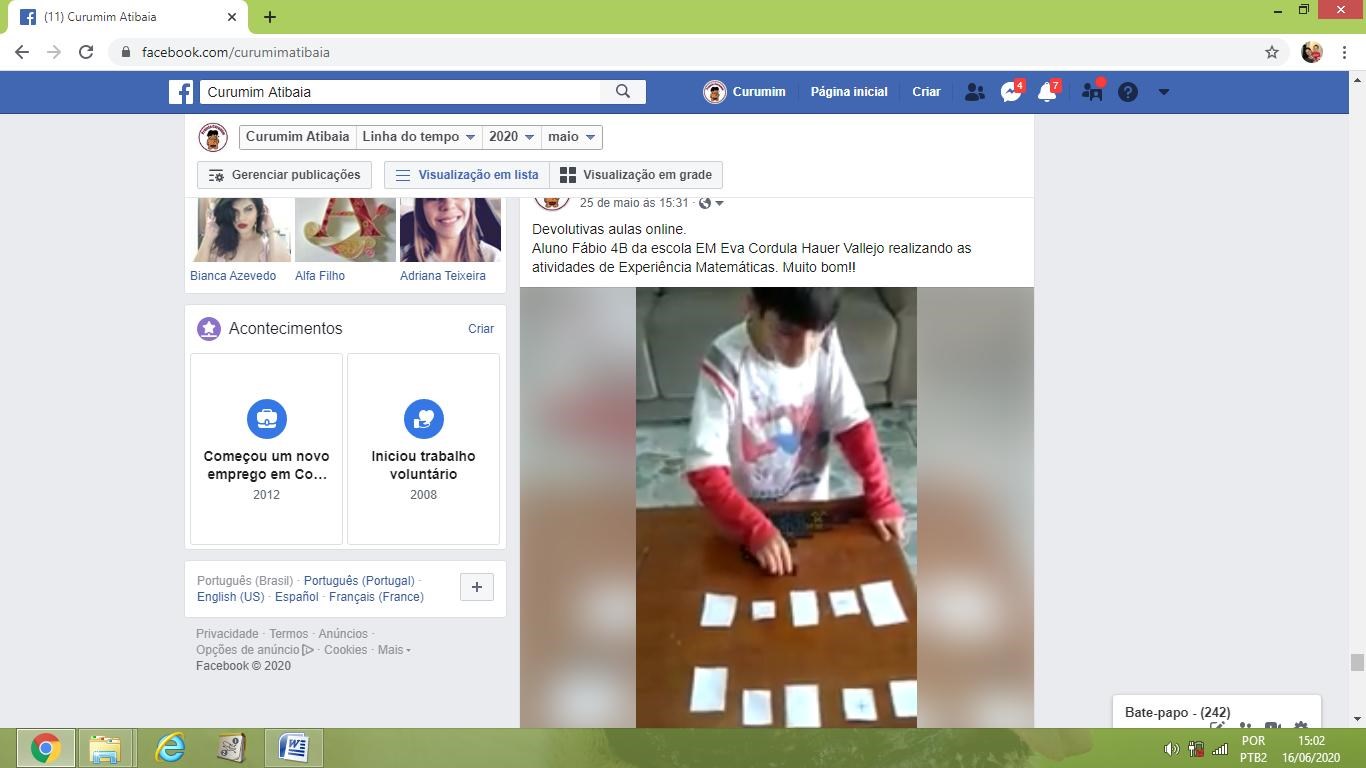 25/05/20 – Devolutivas do aluno Fabio 4ºB – Atividade Matemática 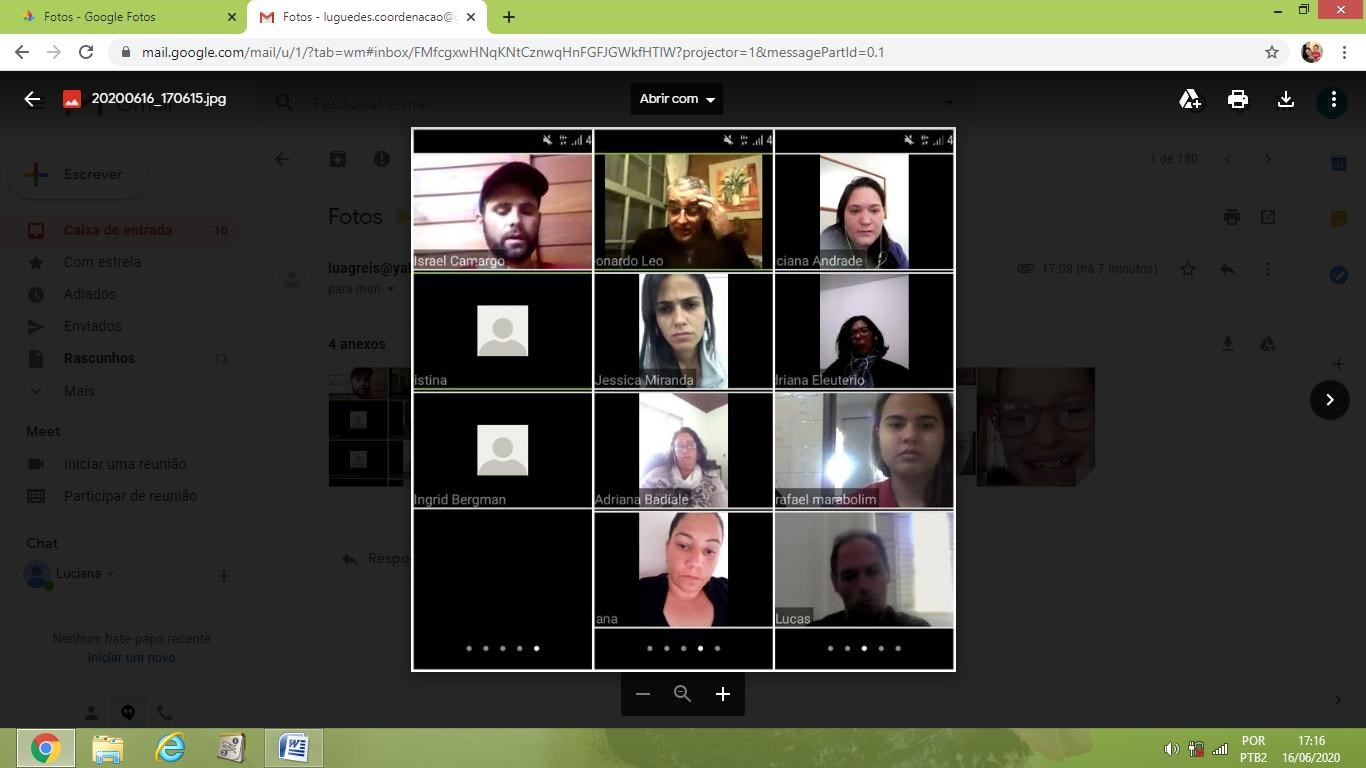 25/05/20 – Alinhamento equipe Curumim 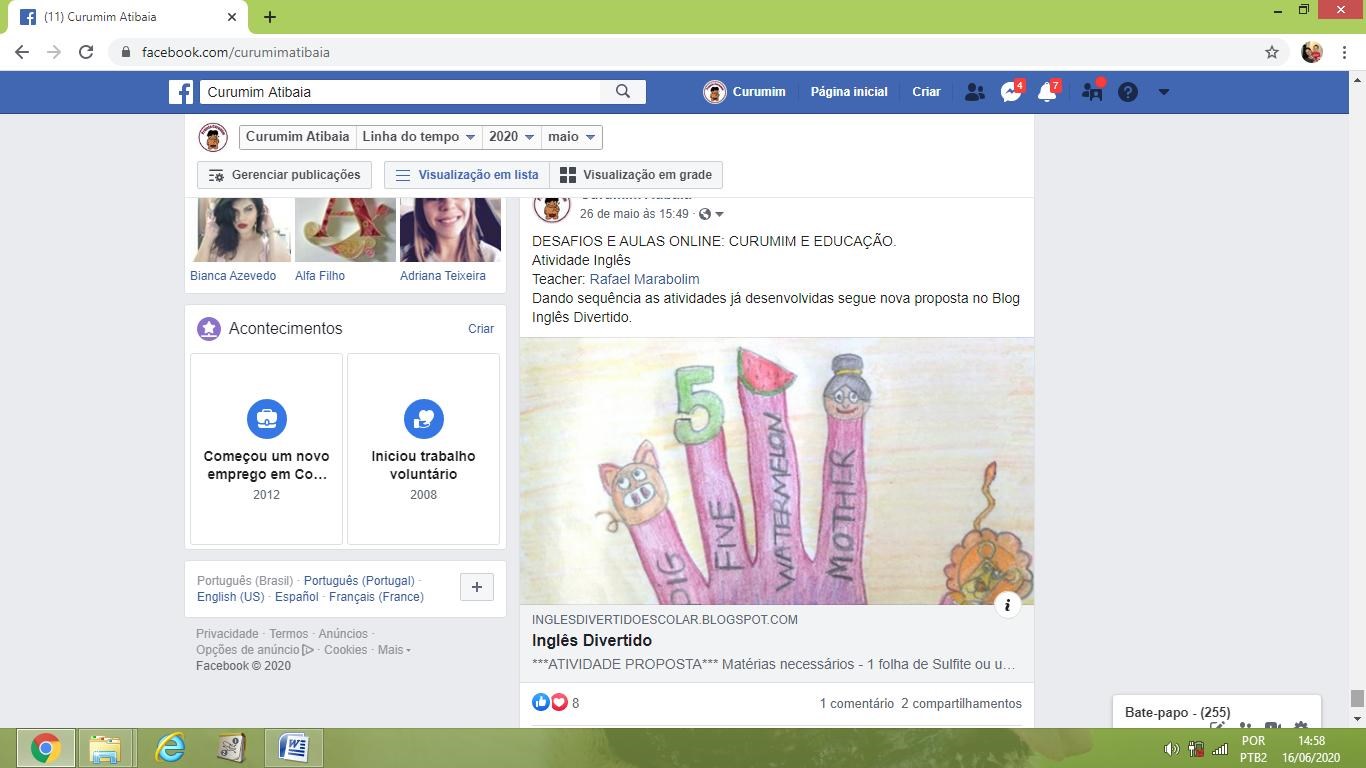 26/05/20 – Atividades de Inglês – Professor Rafael Marabolim 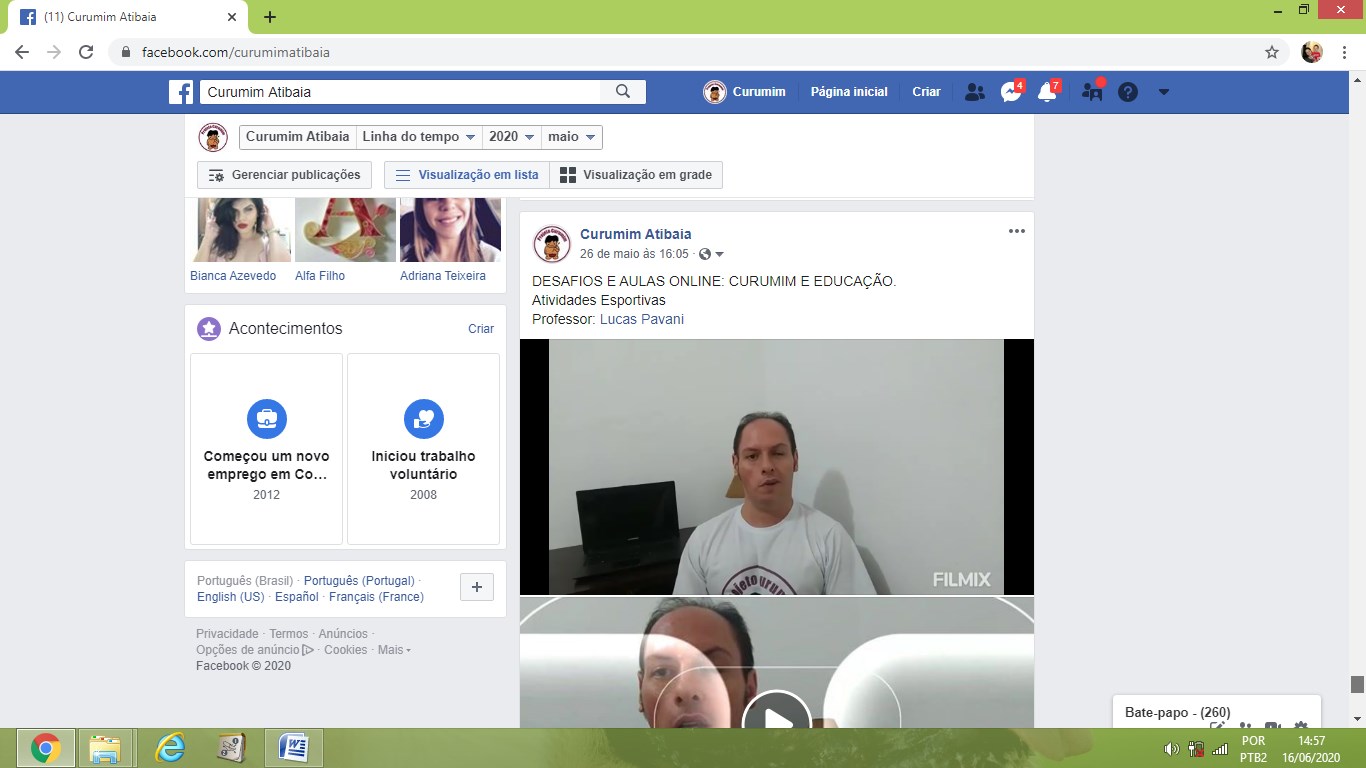 26/06/20 – Atividades Esportivas – Professor Lucas Pavani 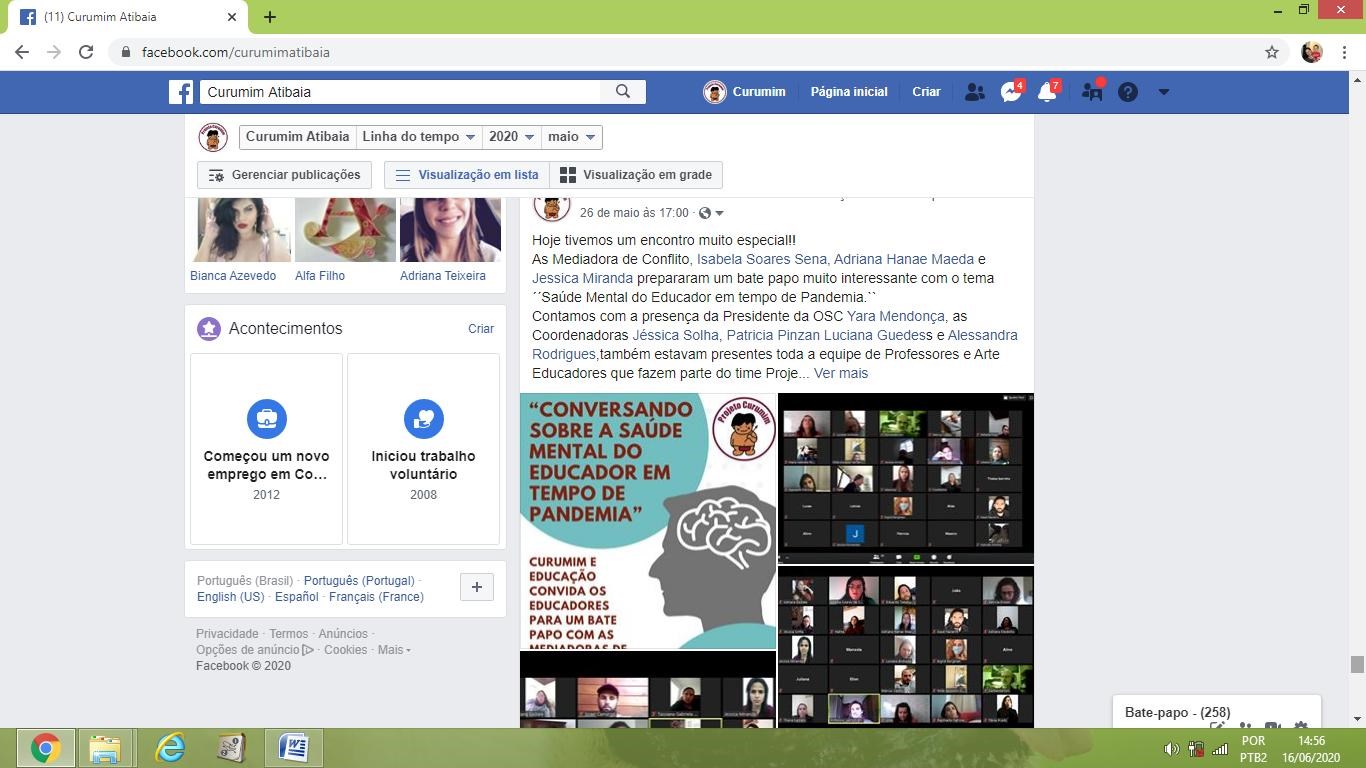 26/05/20 – Encontro Saúde Mental – Mediadora Jéssica Miranda 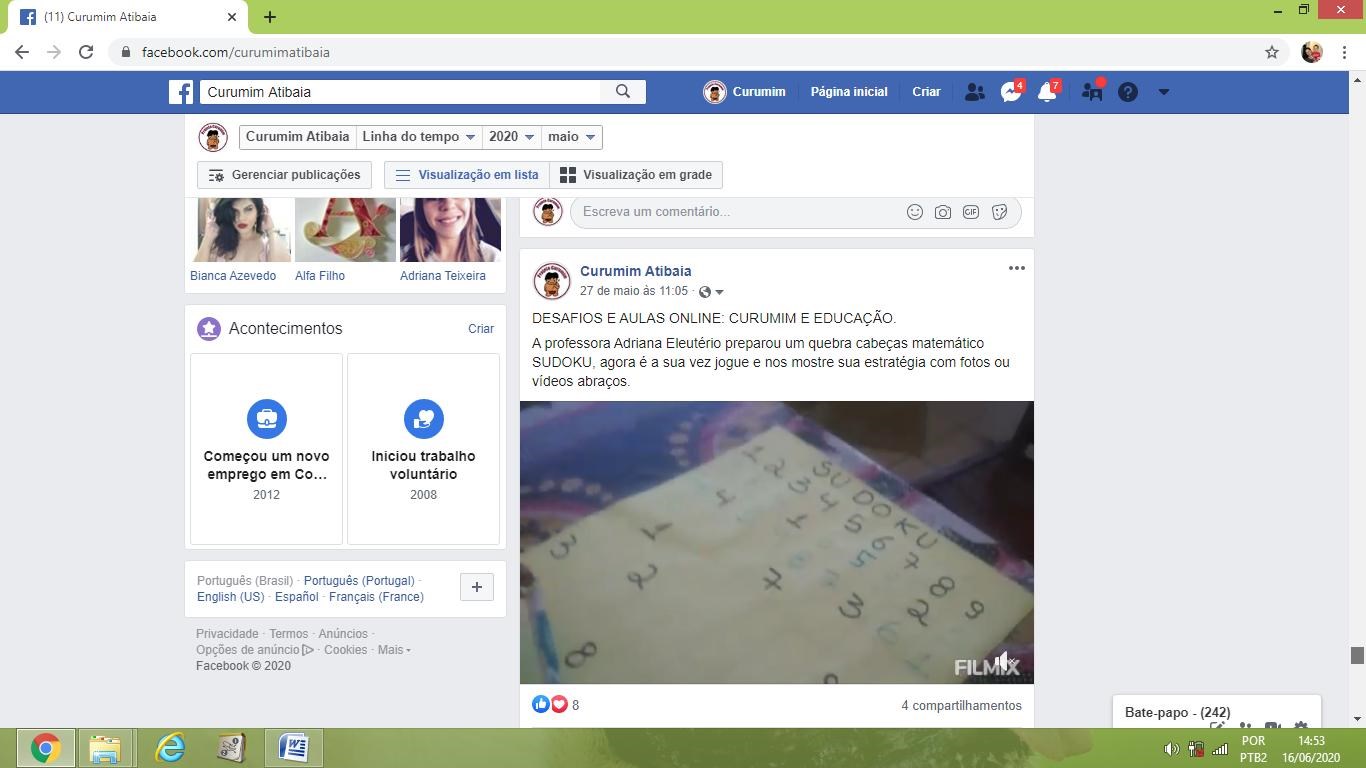 27/05/20 – Atividades de Matemática – Professora Adriana Eleutério 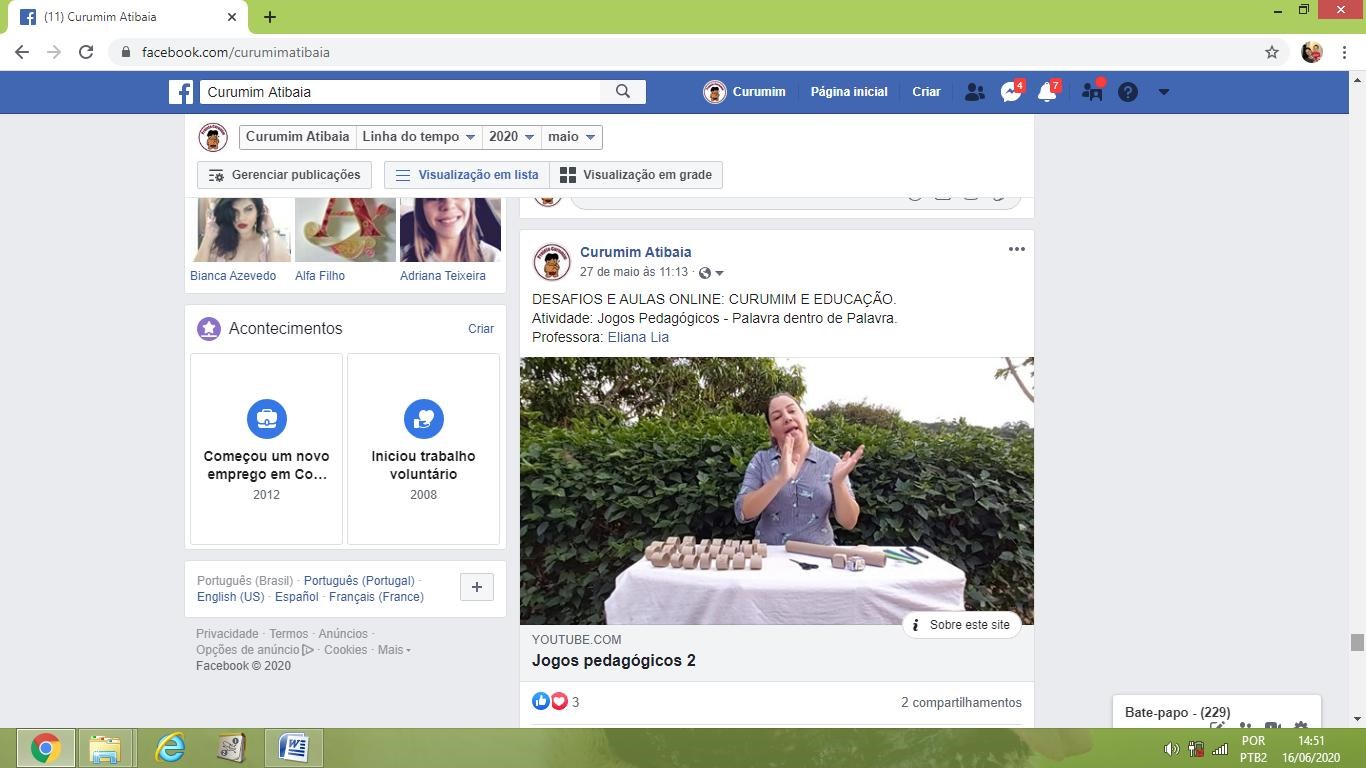 27/05/20 – Atividades de Jogos Pedagógicos – Eliana Sousa 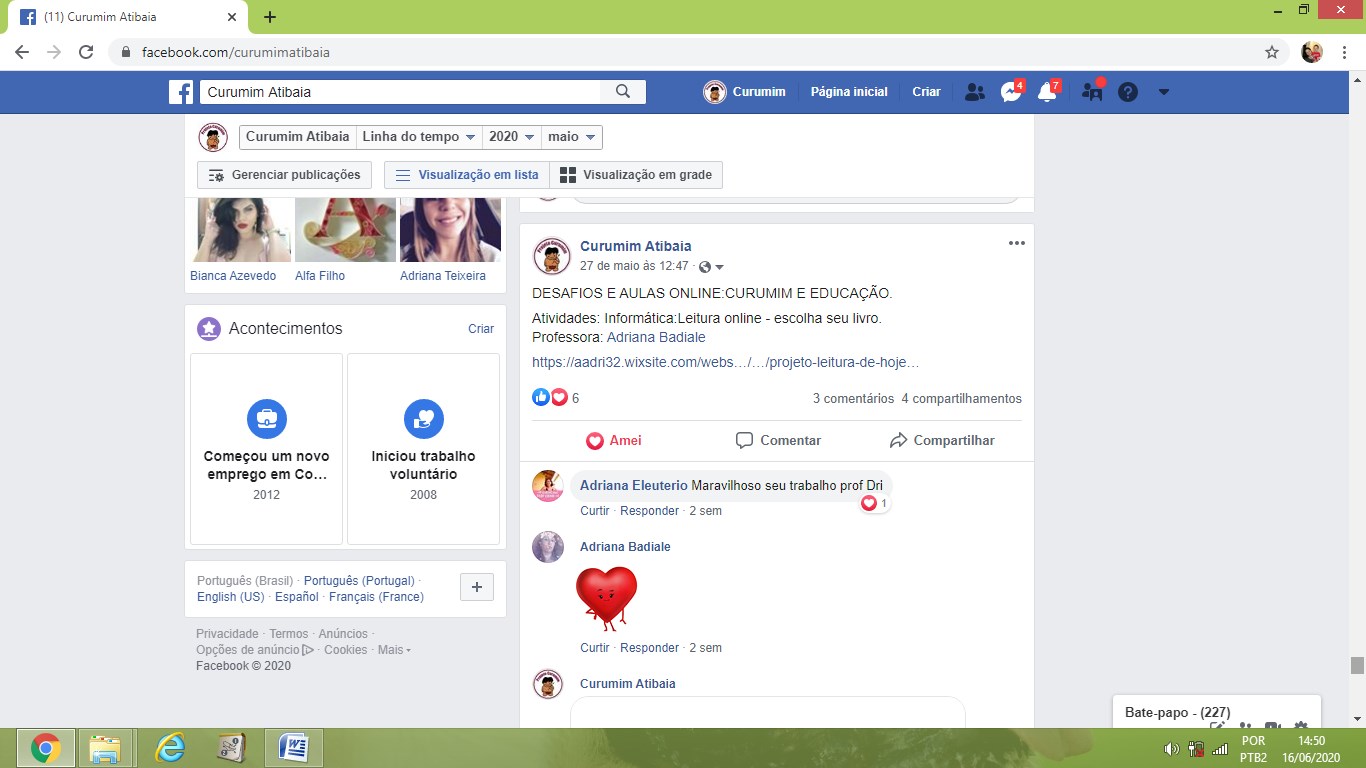 27/05/20 – Atividades de Informática – Professora Adriana Badiale 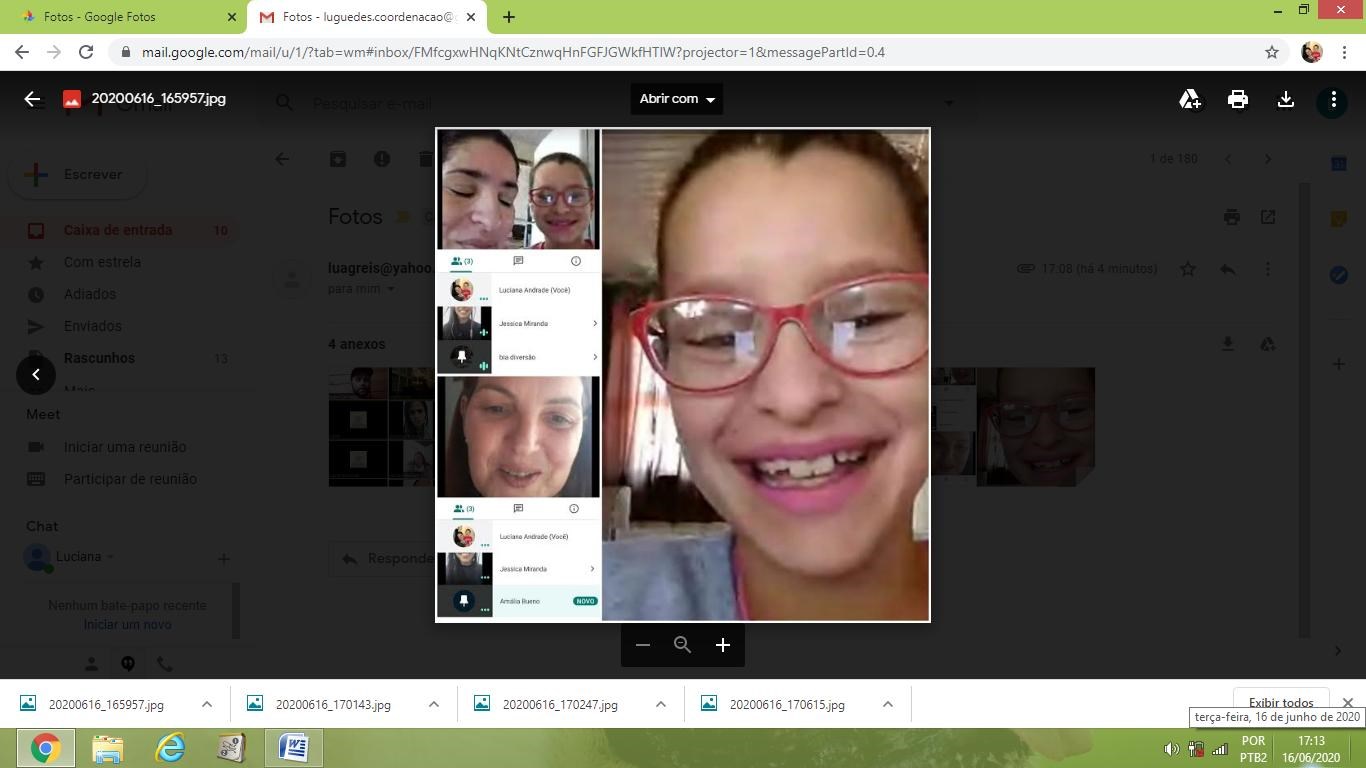 27/05/20 – Live com Mediadora Jéssica Miranda 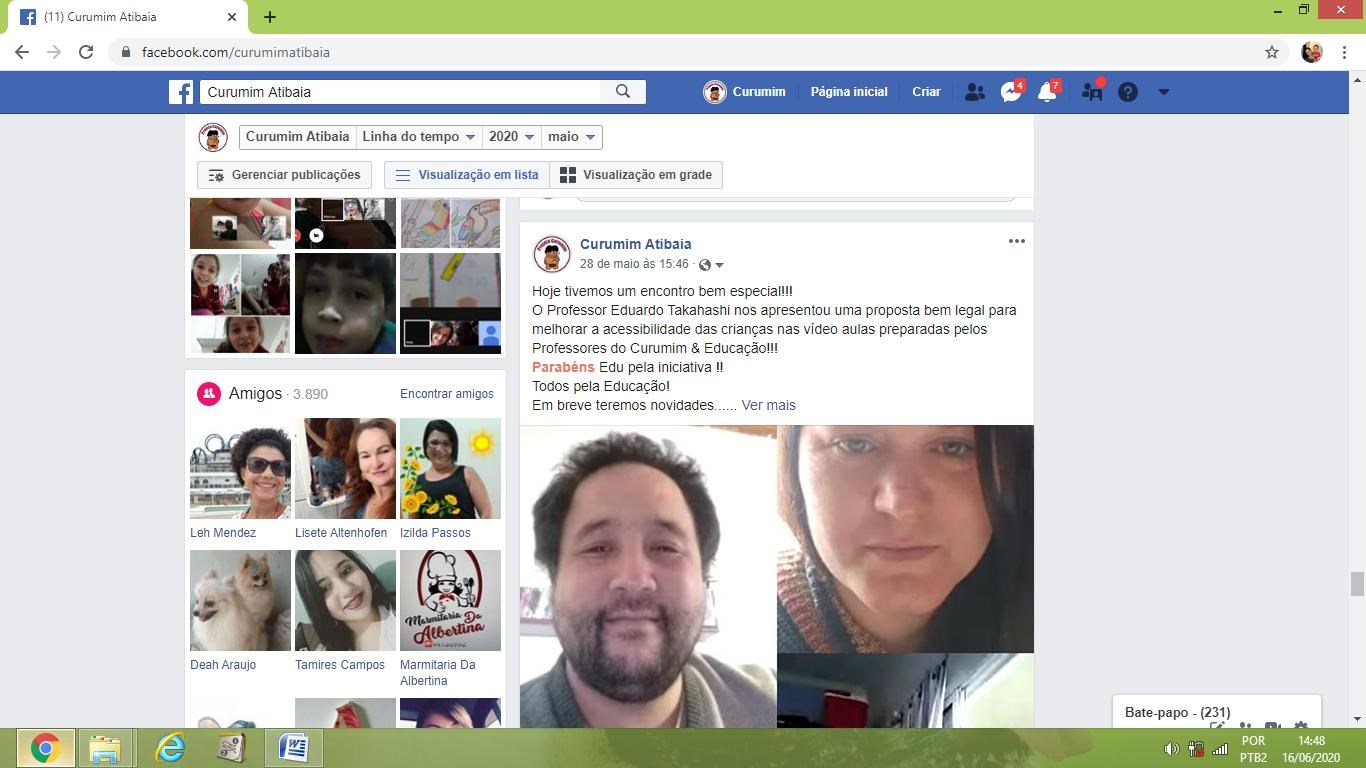 28/05/20 – Reunião com professor Eduardo Shozo 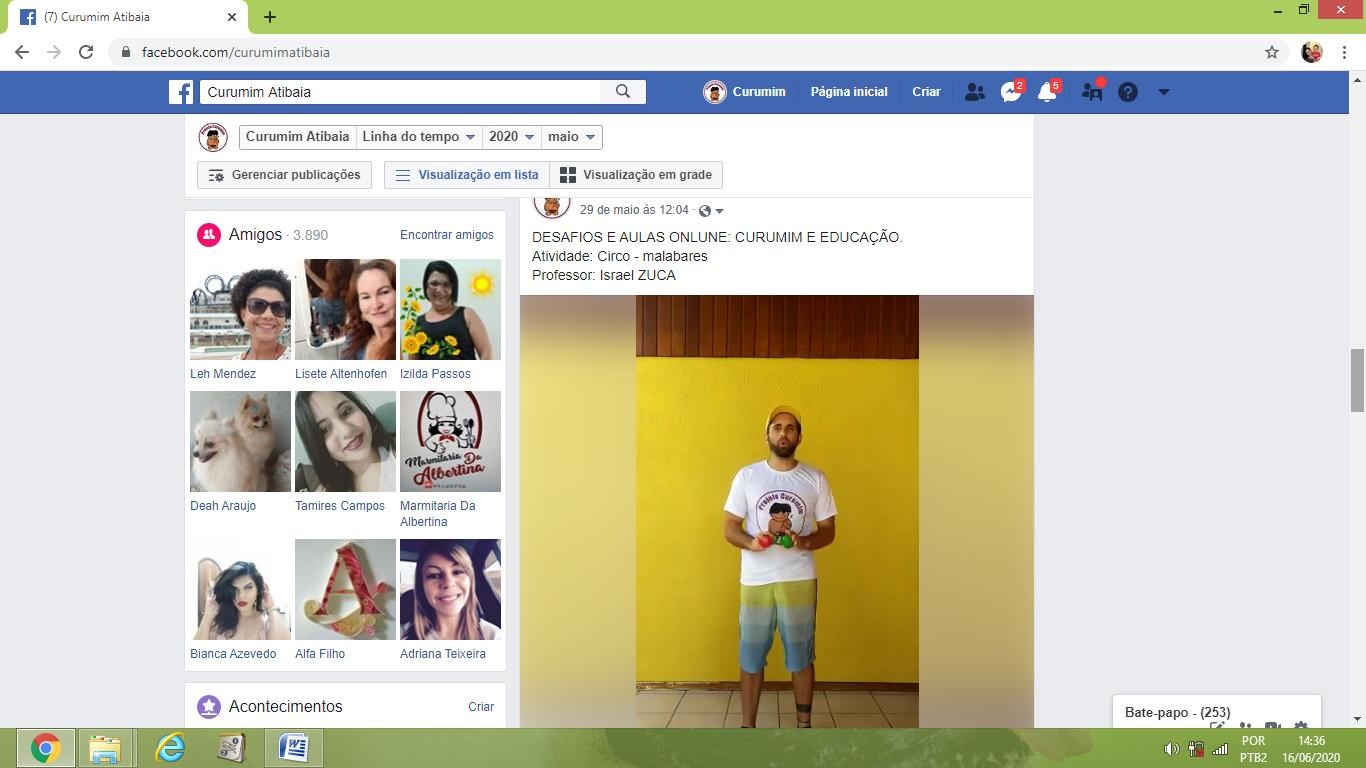 29/05/20 – Atividades de circo – Professor Israel Camargo 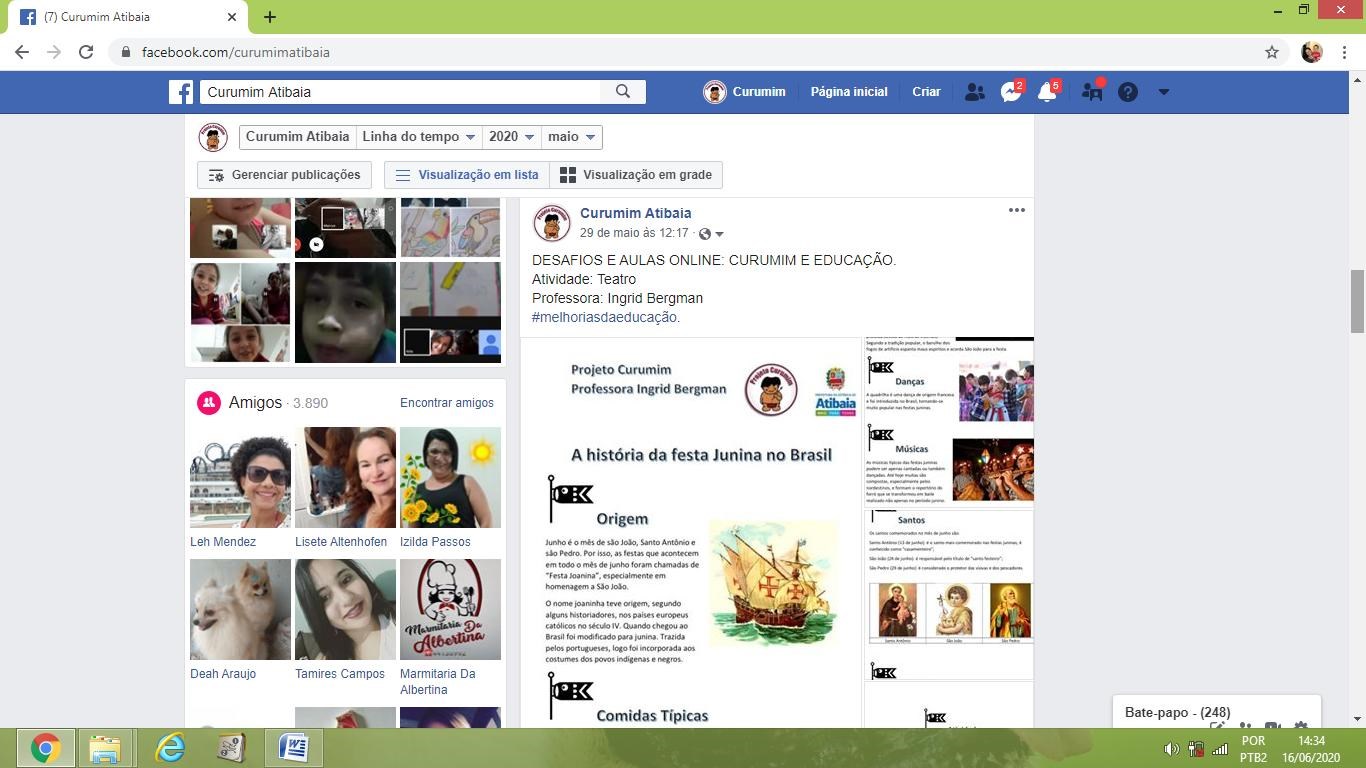 29/05/20 – Atividades de Teatro – Professora Ingrid Bergman 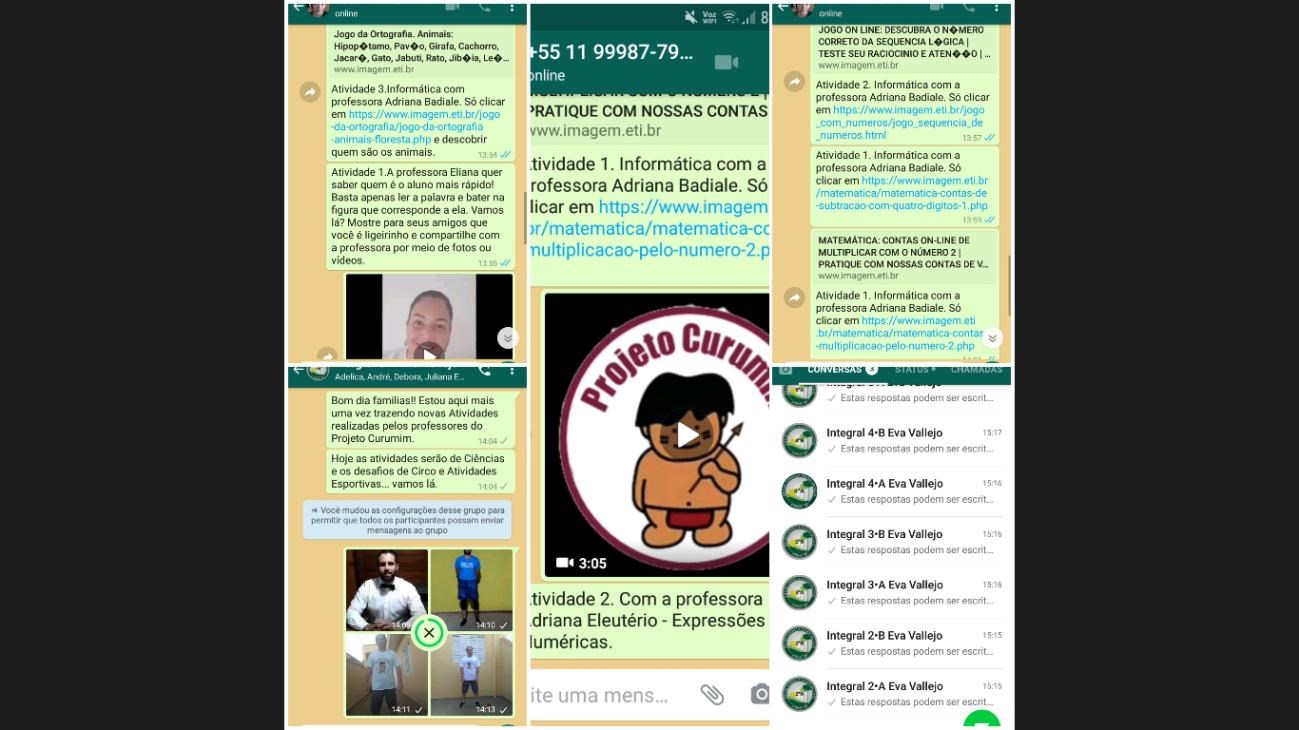 Print das Atividades postadas em grupos de whatsaap  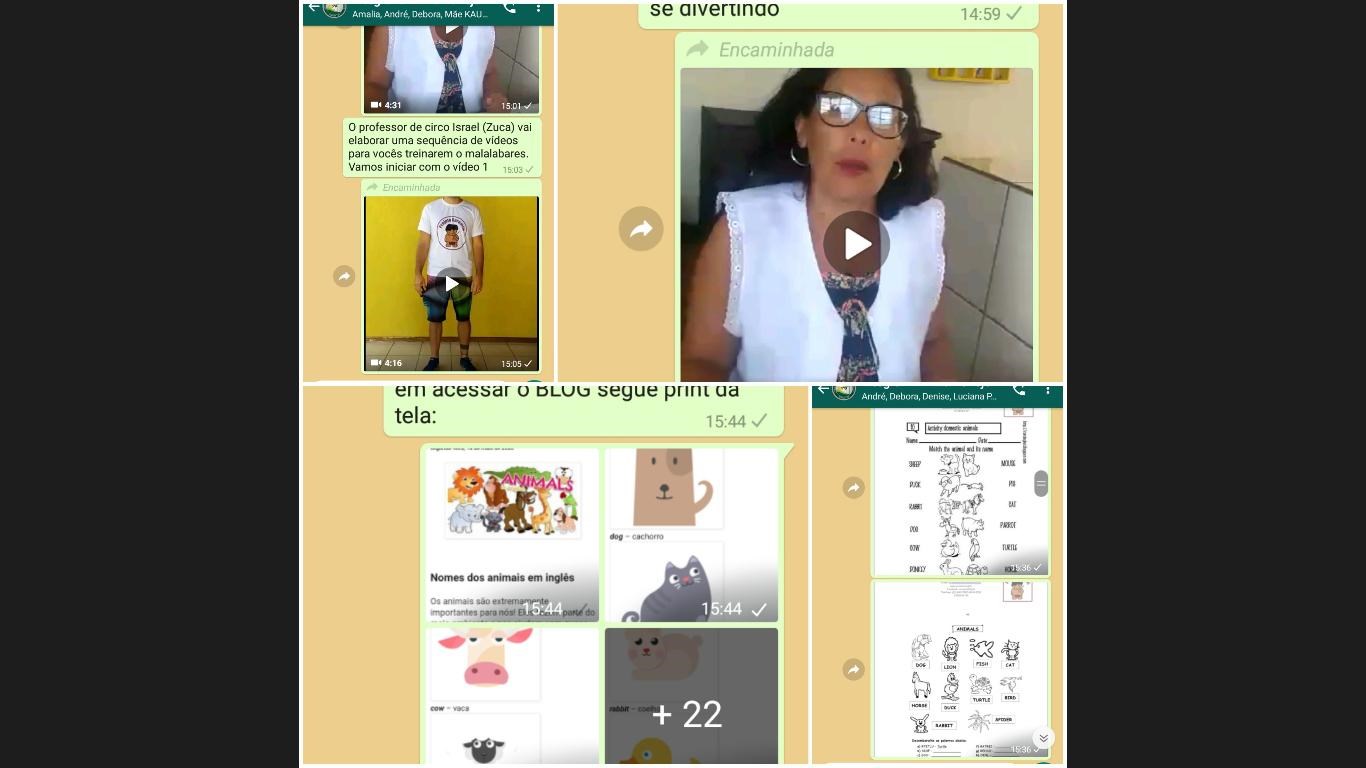 Prints de Atividades postadas em grupos de Whatsaap Anexo II Lista dos Atualizada dos alunos da EM Eva Cordula Hauer Vallejo RG: 30.669.707-5 ATIVIDADE ATIVIDADES ONLINE Atividades Esportivas 1º ao 5º ano: Equilíbrio, força e concentração: O aluno tem que ficar em cima de uma corda ou uma fita para que trabalhe o equilíbrio e depois no mesmo material realizando pulas em diagonal; Velocidade, lateralidade e coordenação motora: O aluno vai realizar três atividades: corrida em volta de chinelos, tênis etc, depois em forma de zigue -zague  e depois fazer de lado; Trabalhar a memória, concentração e coordenação motora: O aluno tem que repetir os passos de forma sequencial, Usando os membros inferiores; Coordenação Motora fina: O aluno vai  realizar movimentos iguais como Sapo, Gorila e Gato; Trabalhar a coordenação motora e a memória e a lateralidade: O aluno vai realizar atividade para diferenciar o lado esquerdo e direito usando fitas nos membros superiores e inferiores; Força, equilíbrio e concentração: O Aluno vai fazer três tipos de saltos: Com uma perna só, de lado e de frente com as duas pernas juntas. Circo 1º ao 5º ano: Parada de mãos: com diversos exercícios, passando do nível mais básico até a parada de mão com apoio na parede.  Sequência de vídeos de malabarismo com bolinhas: foi realizada as gravações do primeiro vídeo, bem básico, de atividades com uma bolinha de malabares. Assim os alunos podem ir se acostumando a jogar a bolinha com ambas as mãos e também se acostumando com o peso. O terceiro vídeo deu continuidade às aulas de malabarismo com bolinhas, agora com duas bolinhas. Esse vídeo trabalha no desenvolvimento da lateralidade e coordenação motora para que os alunos possam avançar para a próxima etapa. No terceiro vídeo da série de malabarismo foi com bolinhas, agora com Três bolinhas, mostrando como fazer a “base” que é o cascade, e algumas variações que podem ser realizadas com o treino. Experiências em Ciências Experiências Biológicas com plantas; Experiência Colorindo Flores; Experiência a Transpiração das plantas; Experiência Construindo um Micro Ecossistema; Experiências Dissecando um Hibisco; Experiência O tratamento e saneamento das águas; Experiência da 1º etapa da filtração da água. Elaboração do Projeto Fruto da Terra com a coordenadora Débora. Experiências em Matemática 1º ao 3º anos Come Come - dobradura Origami; Ações combinatórias com dominó (nomenclatura das peças e cálculos); Ordem Crescente e decrescente; 4º e 5º anos TANGRAM Quebra cabeças com formas geométricas (chinês). Números decimais na reta numérica. SUDOKU – Quebra cabeças numérico. Atividades: Resolução de Problemas. Informática https://aadri32.wixsite.com/website Contação de história:  https://aadri32.wixsite.com/website/atividades Cartão para o dia das mães: https://aadri32.wixsite.com/website/post/vamos-aprender-a-fazer-6cart%C3%B5es-para-dia-das-m%C3%A3es Livro PDF – “Mãe Eu” https://aadri32.wixsite.com/website/post/livro-para-leitura-am%C3%A3e-e-eu Passa Tempo https://aadri32.wixsite.com/website/post/teste-suaintelig%C3%AAncia https://www.geniol.com.br/ Atividades Lógicas, Leitura e Jogos https://aadri32.wixsite.com/website/post/divertudo Para Colorir https://aadri32.wixsite.com/website/post/gosta-de-pintar-e-imprimir-experimente-este-site-cheio-de-novidades Leitura três livros https://aadri32.wixsite.com/website/post/projeto-leitura-de-hoje Atividades para imprimir https://aadri32.wixsite.com/website/post/atividade-ensino-fundamental-para-imprimir-4-ano Atividades matemática e Português https://aadri32.wixsite.com/website/post/%C3%B3timo-site-paraquem-quer-aprender Vídeo aprendendo o alfabeto https://aadri32.wixsite.com/website/post/aprenda-o-alfabeto-e-ass%C3%ADlabas-alfabetiza%C3%A7%C3%A3o-s%C3%ADlabascompletas-de-a-a-z-silab%C3%A1rio-animado Inglês My Family - Minha Família https://inglesdivertidoescolar.blogspot.com/2020_05_04_archive.htm Postagem: As frutas em Inglês “Fruit” https://inglesdivertidoescolar.blogspot.com/2020_05_11_archive.html The Animals https://inglesdivertidoescolar.blogspot.com/2020_05_18_archive.html  Palma da mão https://inglesdivertidoescolar.blogspot.com/2020_05_26_archive.html Jogos Pedagógicos 1º ao 5º anos  Jogo da memória; Pote Lúdico; Sequência Numérica e Tabuleiro de sucessor e antecessor; Palavra dentro de palavra; Confecção de relógio analógico. Leitura e Literatura Contação da Fabula: “Pedro e o Lobo”; A adaptação da história do Mario o Marinheiro; Leitura do Livro: “Maria vai com as outras”. Mediação de Conflitos   O mês de maio foi marcado pela condição de fazer com que as atividades do contraturno chegassem às crianças. A pandemia de covid-19 serviu para deixar bem claro o quanto é enorme as desigualdades sociais que permeiam a população brasileira e que acesso não é possível para todos, seja pela falta de um aparelho ou de conexão de internet para esse aparelho. Como resultado da pandemia, ficou exigido da população o isolamento social para evitar o aumento do número de casos e com isso a educação passou a ser tutelada pelas famílias. São elas as responsáveis por mediar à aprendizagem neste momento e com isso, muitos problemas começaram a surgir: seja pela falta de tempo, por dificuldades de compreender o conteúdo, pelo desinteresse das crianças e tantos outros. Em contrapartida, a equipe do Curumim trabalha arduamente para que os conteúdos possam chegar até os alunos e temos percebido o quanto é importante consolidar esse elo com os familiares. Esse é o momento de acolher as dificuldades e de um trabalho coletivo para passarmos por esse momento com maior qualidade, compreendendo a importância de todos nesse elo que torna possível a aprendizagem. É um desafio grande e que colocou nossa identidade profissional em xeque. Havia um jeito de estar em sala, de lidar com os alunos, de trabalhar. Com a pandemia precisamos nos reinventar para tornar possível o processo de aprendizagem. Cada dia é um aprendizado, movido pelo nosso desejo de ensinar e de estar com nossos alunos.   Músicalização 1º ao 3º anos Atividades Psicomotas: Escravos de Jó (com copos); Borboletinha (quadrados no chão)  Andar de jeito diferente,  Teatro Dobradura Coração – 4º e 5º anos História da festa Junina no Brasil – 1º ao 3º anos Confecção de bandeirinhas para festa Junina – 1º ao 3º anos. 	 	ALUNOS – 1º ANO A 01 ANA CLARA DA SILVA SOUZA 02 ANA JULIA DOS SANTOSMENDES 03 ARTHUR LOPES BEZERRA SILVA 04 BRYAN GUSTAVO MOREIRA SOUZA 05 CRYSTOPHER LUCAS SANTOS REIS 06 DIEGO HENRIQUE CARLOS RITA 07 FELIPE CARVALHO DA SILVA 08 FELIPE DA SILVA LIMA 09 GABRIEL JORGE MAIA 10 GUILHERME GABRIEL MENINO 11 GUSTAVO RAFAEL GARCIA GOMES 12 HELOISA VICTORIA CRUZ RAMOS 13 HENRIQUE ALVES SANTOS 14 ISABELA APARECIDA DE MORAES PIRES 15 JESSICA VITORIA FRAGOSO FONSECA 16 JULIA TIEMI TANAKA AKUTAGAWA 17 KAUAN HENRIQUE SILVA DE OLIVEIRA 18 LARISSA APARECIDA CARVALHO 19 LAURA MELISSA DEMETRIO 20 LUCAS MATHEUS ALVES APOLINÁRIO 21 MIGUEL CLEMENTE FIRMINO DA SILVA 22 NICOLAS MURILO FERNANDES 23 PEDRO DANIEL SOAVE SANTOS 24 RAFAELLA LAURA LAURIANO HONORATO 25 SOPHIA GABRIELLLY VILELA SOUZA 26 VANESSA VITORIA ALVES  27 VICTOR HUGO DE OLIVEIRACARNEVAL 28 VITOR CANDIDO DA SILVA – TRNF 12/03/20 29 VITOR GABRIEL ANDRADE DOS SANTOS 30 VITOR HUGO SARGIANI BORGES DA SILVA 31 WILLIAN PRADO SANTOS 	 	ALUNOS – 1º ANO B 01 ALICE MEIRIELLI DA SILVA RODRIGUES 02 BIANCA GABRIELLE GONÇALVES BALDACE 03 CAIO LOURENÇO DA CRUZ 04 CAIQUE PRADO DA SILVA 05 DESIREE NASCIMENTO MENDONÇA 06 EMANUELLE CARDOSO CELESTINO 07 EVELIN VITORIA DELPRAT DOS SANTOS 08 GABRIELA CARDOSO MOREIRA 09 GABRIELLA VITORIA RIBEIRO DA SILVA 10 GUSTAVO PINHEIRO ALMEIDA 11 JÃO GABRIEL NASCIMENTO NOIA 12 JULIANO SANCHES RAIMUNDO 13 KETHELYN EDUARDA FIGUEIREDO DA ROSA 14 LORENZO LOPES CARDOSO 15 MARCOS MIGUEL DA SILVA PESSOA 16 MATHEUS H. JUNIOR DA SILVA PEREIRA 17 PYETRO VINICIUS TORRES DA SILVA 18 REBECA BONANI MORAIS 19 RITA DE CASSIA BANIOLO OLIVEIRA 20 VICTOR LEONARDO ANDRADE DE JESUS 	 	ALUNOS – 2º ANO A 01 ALICE PINHEIRO MATUNAGA 02 ANA CLARA RMOS GONÇALVES 03 ANNA BEATRIZ POLIDORI 04 ANTONI VINIVIUS SOAVE 05 CARLOS EDUARDO DA SILVA SOUZA 06 ELOA VITORIA DOS SANTOS 07 EMILY DA SILVA SANTOS 08 GABRIEL BARBOSA NASCIMENTO 09 GABRIEL CLEMENTE FIRMINO DASILVA 10 GABRIELLY HELOISA DOS SANTOS VITORIANO 11 GABRYEL HENRYCK RODRIGUES NASCIMENTO 12 GUSTAVO GUILHERME ALVES CARDOSO 13 ISADORA SANTOS PINHEIRO 14 JUAN THALLES NERES DA SILVA 15 KAUAN MARCELO ANASTACIO SILVA 16 KAUAN RICARDO DORATIOTTO 17 LIVIA PINHEIRO MENINO 18 LORENA RODRIGUES GARBIN 19 LUIS FLAVIO DE CARVALHODINARDO 20 MARIA EDUARDA MOREIRA DA SILVA – RME 11/03/20 21 MARIA FLOR DE LIMA RIBEIRO 22 MARIANA APARECIDA DE OLIVEIRA DA SILVA 23 SARA SHOORI CARDOSO KOGA BRUNO 24 THIFANY CAMPOS NEVES 25 VINICIUS TORRES FELICIANO DE OLIVEIRA 26 WENDEL GOMES BARBOSA LEMOS 27 JULIO CESAR APARECIDO THEODORO GOMES 	 	ALUNOS – 2º ANO B 01 ALESSANDRO MORAIS FILHO 02 ANA JULIA FRANCO DA CONCEIÇÃO 03 ARIANY CRISTINA DOS SANTOS VITORIANO 04 CAMILLY VITÓRIA RUBINATTO LOPES 05 CARLOS EDUARDO PEREIRA TERRA SANTANA 06 DANIEL SALLES SILVA 07 DAVI LIMA DE OLIVEIRA 08 DAYSA SOARES NASCIMENTO 09 EMILLE VITORIA MONSÃO NOGUEIRA 10 EWERTON DANIEL MORAES DOS SANTOS 11 FABIO DONATO CASTANO JUAREZ 12 GUSTAVO HENRIQUE DOS REIS PINHEIROS 13 JAIR JOSÉ DE OLIVEIRA JUNIOR 14 JOHN LUCA FERREIRA DE SOUZA 15 KAUAN MARCELO ANASTÁCIO SILVA 16 KELVIN HENRIQUE BATISTA DA SILVA 17 KEVELYN ROSA CASSALHO 18 LEONARA SABRINA DE MOUA MONTEIRO 19 LUDMILA EVANGELISTA RODRIGUES 20 MARCOS ANTONIO SILVA SANTOS 21 MARIA EDUARDA MOREIRA DA SILVA 22 MARIA FERNANADA LIMA JORGE 23 MARIA LUIZA PERANOVICH DE GODOY B. SOUZA GARCIA 24 MATHEUS HENRIQUE BARBOSA ARANTES 25 PEDRO GABRIEL SILVEIRA SANDI SANTOS 26 RAFAELA RIBEIRO LOPES 27 TIFANY RAFAELLI CORREA NERY 28 MARIA EDUARDA MOREIRA DA SILVA 	 	ALUNOS – 3º ANO A 01 ALANA DE MOURA MONTEIRO 02 ANA CAROLINA DA SILVA 03 BRENDA DE PAULA FRANCA GONÇALVES 04 DIOGO HENRIQUE DE PAULO SANTOS 05 EVELY CAMILY DA SILVA GLORIA 06 EVERSON ALMEIDA DA SILVA 07 GABRIEL APARECIDO BUENO 08 GABRIELE SOUSA ELISEU 09 ICARO OSIEL PAULINO ANDRADE 10 ISABELLI MARTINIANO SILVA 11 ISADORA LIGIA LAVRADOR DE OLIVEIRA 12 ITALO JOSE ALVES GONÇALVES 13 JOÃO PAULO CARASSATO GOMES MORENO 14 JONATHAN BORGES MARTINS 15 KAIO ANTONIO PEREIRA DA SILVA 16 KATHELEEN NAIARA GONÇALVES MARIANO 17 LUCAS GABRIEL ALVES APOLINARIO – TRNF 26/05/20 18 LUIS OTAVIO LIMA DA SILVA 19 MARIA VITORIA DA SILVA AS 20 MATHEUS HENRIQUE ANASTÁCIO NUNES 21 MAYRA DE OLIVEIRA GIMENES 22 MIRELLA DOS SANTOS MATHIAS 23 NATANAEL ARAUJO MADUREIRA 24 PIETRA MORAES ESPINDOLA 25 RAYANE VITORIA LIMA GONÇALVES 26 RICHARD ALVES DA SILVA 27 STEFANI VITÓRIA TAVARES FERREIRA 28 VICTOR FERNANDES DA SILVA 29 YASMIM ELIZABETH OLIVEIA GOULART 	 	ALUNOS – 3º ANO B 01 ANA BEATRIZ CARVALHO DA SILVA MATOS 02 ANA JULIA BRAGA DOS SANTOS  03 BRENO HENRIQUE BOARO RIBEIRO 04 CALEBE CARASSATO RAMOS 05 CLAUDINEI JUNIOR DA SILVA 06 DEREK PEREIRA BRANCO 07 DIOGO HENRIQUE DA SILVA LIMA 08 EMILY APARECIDA DANIEL 09 EVERTON GABRIEL DA SILVA MARTINS 10 GIOVANA APOLINARIO CRUZ DE OLIVEIRA – TRNS 12/O3 11 GUILHERME DE OLIVEIRA LUIZ 12 HENZO QUINTANA DOS ANJOS 13 ISABELLA CARDOSO MOREIRA 14 JOÃO GUILHERME DO NASCIMENTO 15 JOÃO PEDRO DE ALMEIDA 16 JONHATAN HERMINO NASCIMENTO 17 KAYHELEEN BEATRIZ SOUZA FERNANDES 18 LAVINIA VITORIA TEIXEIRA DE LIMA SILVA 19 LUIZ FELIPE LIRA DA SILVA GLÓRIA – TRNS 29/04 20 MANUELLA DO NASCIMENTO ELIZARDO 21 MAYCON HENRIQUE PASSOS OLIVEIRA GONÇALVES 22 NICOLAS EDURADO CAMPOS DE ANDRADE 23 PEDRO OLIVEIRA DE SOUZA 24 PIETRO SANTOS LORENCINI SOARES 25 RAFAELA DAMIANA DA SILVA MATOS 26 STHER FERNANDA DO ROSARIO DUARTE 27 SUELLEN VITORIA DOS NASCIMENTO MENDES 28 WENDEL LIMA DA SILVA 	 	ALUNOS – 4º ANO A 01 ANDERSON FABIANO DOS SANTOS RODRIGUES 02 ÂNGELO GABRIEL SIVA 03 ARTHUR BUENO DA SILVA 04 ARTHUR GODOY CARDOSO SILVA 05 BEATRIZ CARDOSO DE OLIVEIRA 06 CAIO SOARES VENANCIO 07 CAUE GUSTAVO F. DOS SANTOS. 08 DAVI SAMUEL DE CAMPOS 09 ENZO RAFAEL FERNANDES DE AZEVEDO 10 EVELYN ARAUJO SIQUEIRA 11 FELIPE RODRIGUES DE SOUZA 12 GIOVANA FARIA DA SILVA 13 GUSTAVO HENRIQUE BRETAS DIAS 14 HERLON HENRIQUE TEIXEIRA DE JESUS SANTOS 15 HIDEKI NASCIMENTO HISHINUMA 16 JOÃO MARCOS FARIA DA SILVA 17 JONATHAN RAMOS DE SOUZA 18 JULIO CESAR ANDRADE FARIA 19 LARISSA RODRIGUES GARBIN 20 LUAN AUGUSTO FERREIRA AECE 21 LUIGI GABRIEL DE OLIVEIRA 22 MARIA EDUARDA DA SILVA 23 MARIO FERNANDO BARBOSA 24 MARIO YUDI MURAKAMI 25 MIGUEL HIDEKI STERENBERG YOSHIDA 26 MILENA RODRIGUES DA SILVA 27 NICOLE AMORIM CELESTIANO  28 SAMUEL VITOR GOMES FELIZ 29 THAIS VITÓRIA PINHEIRO MARCOS 30 YAN WHATILLA FERREIRA SANTOS ALUNOS – 4º ANO B 01 AMANDA VITORIA CHAGAS RIBAS 02 ANA CAROLINA DE SOUZA PINTO – TRNS 03/03/20 03 BEATRIZ DORATIOTTO ROMAN 04 BRYAN DOS SANTOS PERES 05 DANIEL TOBIAS DE CAMPOS 06 DAVI PAZZINI DE OLIVEIRA 07 ELIAS RODRIGUES MOREIRA 08 ELLEN VICTORIA APARECIDA BARBOSA 09 FÁBIO ANTONIO BARBOSA DE MORAES 10 GABRIEL DA SILVA ALMEIDA RIBAS 11 HUGO GABRIEL DE OLIVEIRA CARNEVAL 12 JOÃO PEDRO DA SILVA LIMA 13 JOÃO VICTOR BALDACE QUINTANA 14 KALAINE HILLARY SANTANA DA SILVA 15 KIMBERLI LEAL CARDOSO 16 LEONARDO LOURENÇO GONÇALVES 17 MARIANE DOS SANTOS EVANGELISTA 18 MIGUEL GALDINO CARNEIRO DOS SANTOS 19 MIRELA RODRIGUES DA SILVA 20 NICOLE DA SILVA MAGALHAES 21 PAOLLA GABRIELY DE MOURA GARCIA 22 PAULO HENRIQUE MORETTO GONÇALVES 23 PIETRO JAMIL DE CARDOSO 24 STEFANYE APARECIDA MOARES SILVA 25 TAUANY MIKAELY OLIVEIRA DA SILVA 26 VINICIUS AUGUSTO GONÇALVES BUENO SILVA 27 VITOR HUGO ALVES MORAES 28 VITOR LEONARDO BARBOSA SOUZA 29 WENDEL DOS REIS ROSARIO 30 YASMIM DONIZETTI DA SILVA 	 	ALUNOS – 5º ANO A 01 ALISSON GARBIN DAMAZIO 02 ALLAN REIS DE JESUS SOUZA 03 BARBARA RIBEIRO DOS SANTOS 04 BIANCA HARUMI TAKAHASHI 05 DANIELE VITORIA TENORIO CARDOSO 06 DIEGO ALVES RODRIGUES 07 ERIKA MAYURI YAMAMOTO MAEJI 08 GABRIEL OLIVEIRA DOS SANTOS  09 IAGO FERREIRA DA SILVA 10 IZAQUE RICHARLISON LAURIANO HONORATO 11 JOÃO VITOR FERREIRA CARVALHO 12 JULIA ZERBINATTI DE OLIVEIRA 13 KAIQUE SILVA SOUZA 14 KAUANY SANTOS LORENCINI 15 MANUELLA PIRES BARACHO 16 MARCOS ENRIK SOUZA SANTOS 17 MARIA EDUARDA SOUZA LIMA 18 MARIA GABRIELLI NOGUEIRA DE LIMA 19 PAMELLA ELEN MOURA GARCIA 20 PEDRO HENRIQUE SOARES CARDOSO 21 RAISSA CIBELI DA SILVA 22 SILAS RIBEIRO SANTOS 23 WESLEY MENDES DA SILVA 	 	ALUNOS – 5º ANO B 01 ABNER MATHEUS JESUS DOS SANTOS 02 ALLAN REIS DE JESUS SOUZA 03 BRYAN PEREIRA BOARO 04 CAMILA ALVES SANTOS 05 CAMILA TEREZINHA ASSIS DA SILVA 06 DOUGLAS RICHARD APOLINARIO 07 EMANUELLE VITÓRIA DA SILVA 08 EUCLIDES MIGUEL DA SILVA GALVAO 09 GIOVANI SANCHES RAIMUNDO 10 LUAN BRANCO DE OLIVEIRA SILVA 11 MANOELLY AYKO CARDOSO KOGA BRUNO 12 MARIA EDUARDA BRASELINO LOPO RODRIGUES 13 MATHEUS TEIXEIRA DE LIMA SILVA 14 NATHAN EMANUEL RIBEIRO DA SILVA 15 NICOLY DE OLIVEIRA MIRANDA 16 PATRICIA APARECIDA DE OLIVEIRA JORGE 17 PEDRO HENRIQUE APARECIDO RODRIGUES 18 RAIANY FARIAS DE SOUZA 19 RUAN CESAR CARDOSO 20 SERGIO KAUAN SOUZA LIMA 21 TIAGO HENRIQUE TENÓRIO SILVA- TRN 20/05/20 22 LUIS FELIPE APARECIDO THEODORO GOMES 23 LUIS FERNANDO DA SILVA  